TAPS Parent Survey https://atest-cawi.norc.org/SE/?st=tT6ZyQXGSUPJJlEXsokurzrRHCUan5QFbLiKcBk24ME%3d&tui=auto&nocookie=1[DISPLAY – WINTRO_1]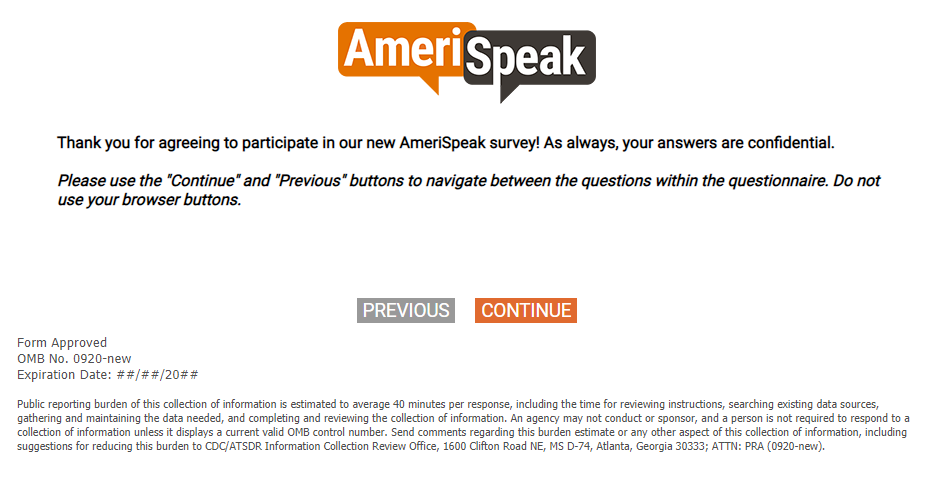 [DISPLAY]INTRO_PAR.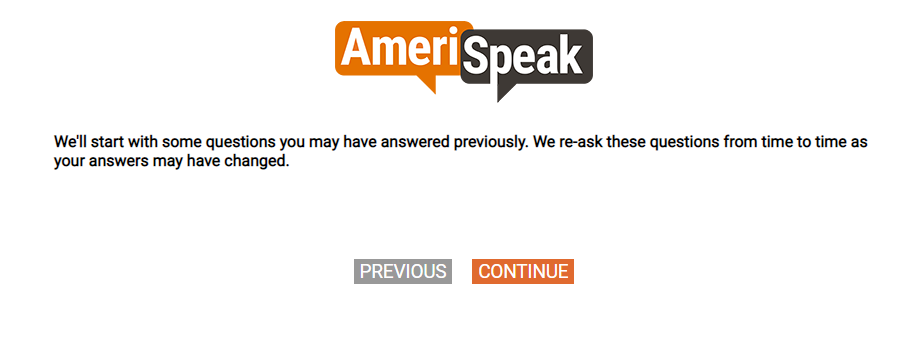 [MP] [DOUBLE PROMPT]S1.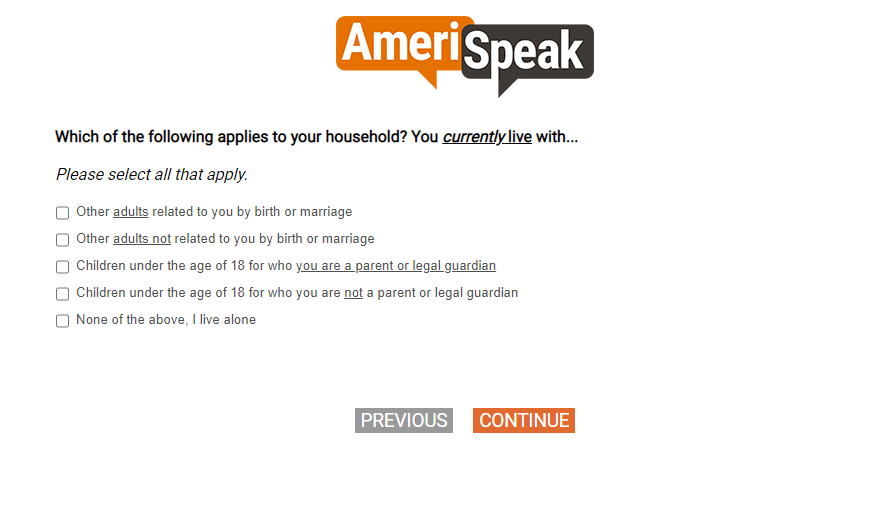 [SHOW IF S1=3][NUMBOX]S2.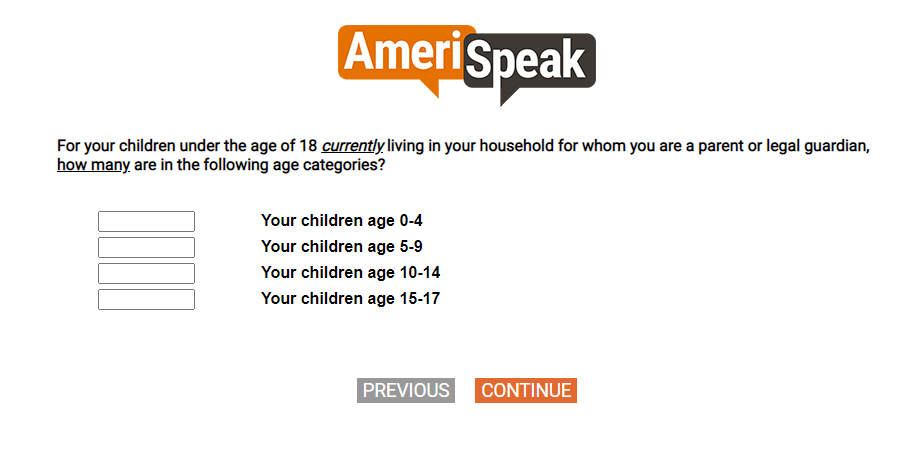  [TEXTBOX]S3.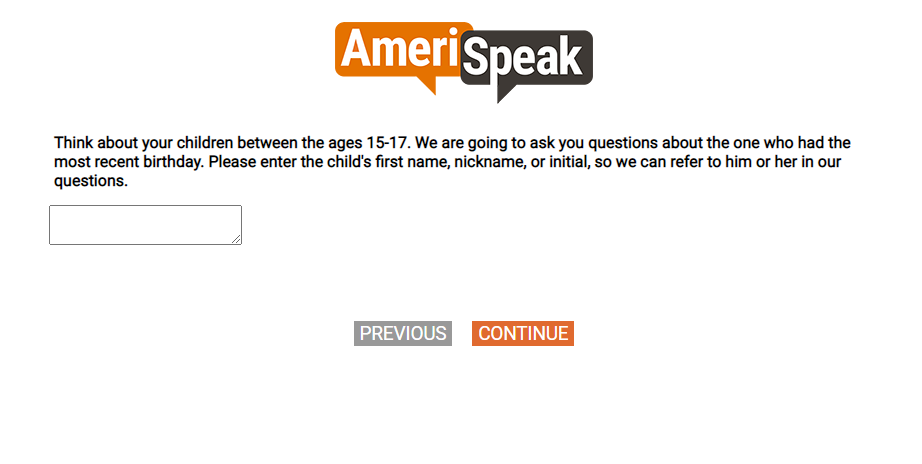 [SHOW IF S2D=1-12][SP, DOUBLE PROMPT]CONSENT.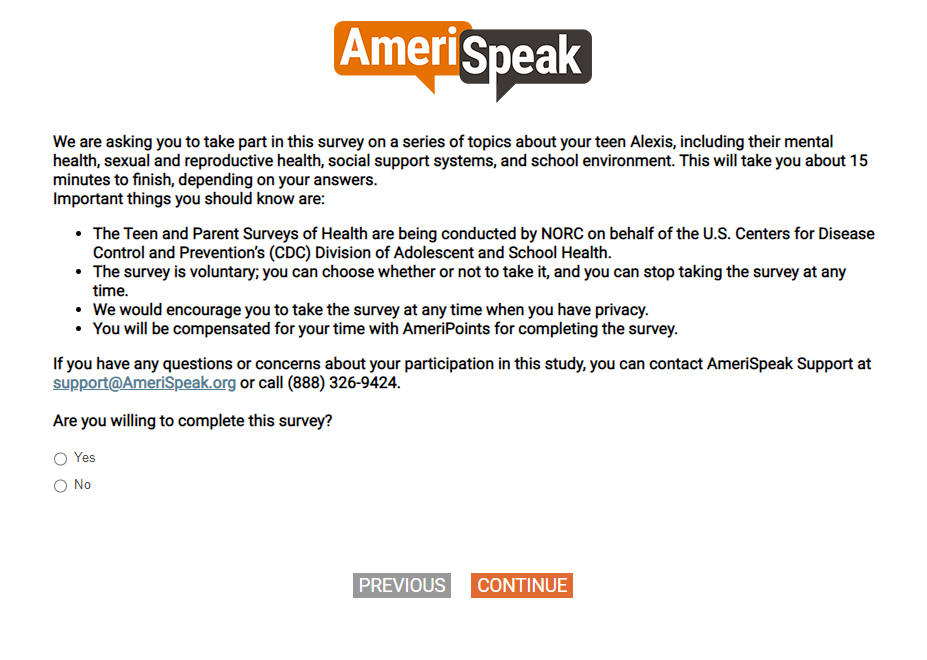 [SHOW IF TERMINATED]TERMSORRY.  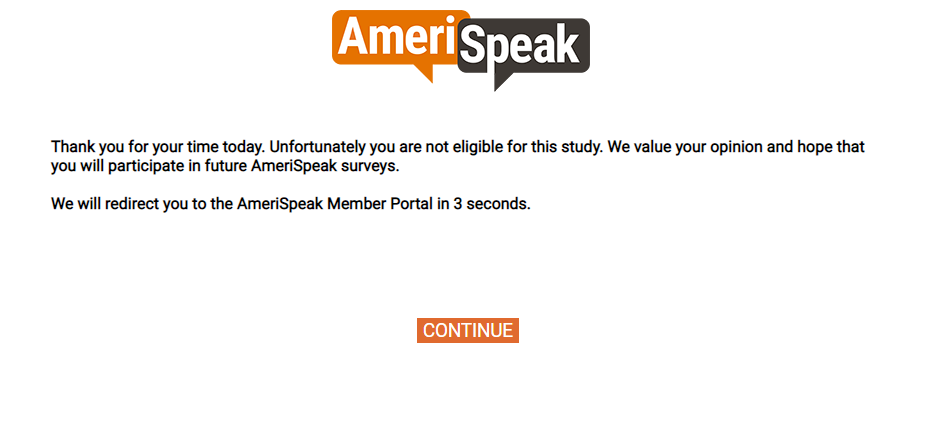 [DOUBLE PROMPT][NUMBOX]QTAGE.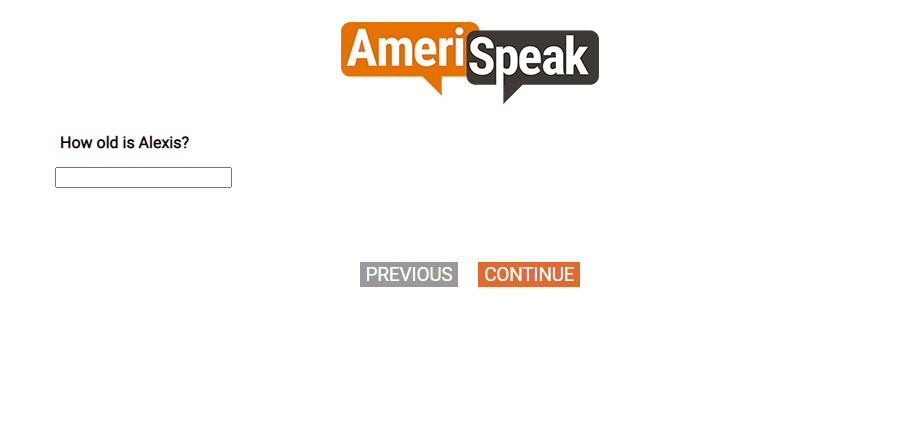 [DOUBLE PROMPT][SP]QTGEN1.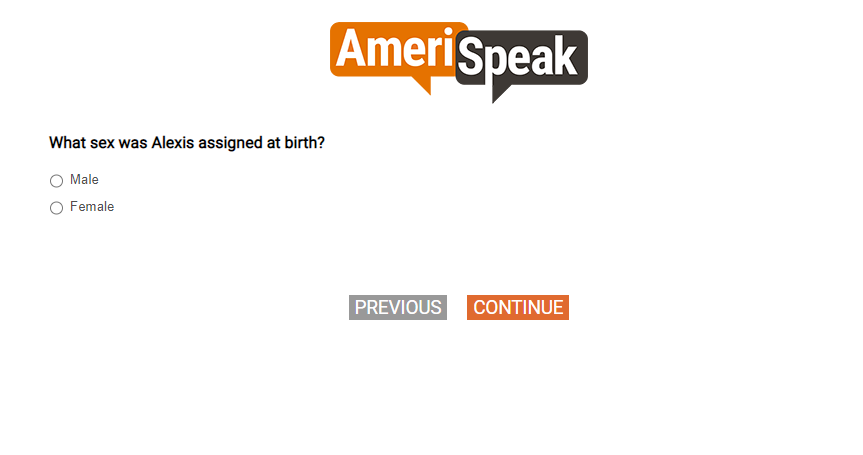 [SP]QTGEN2.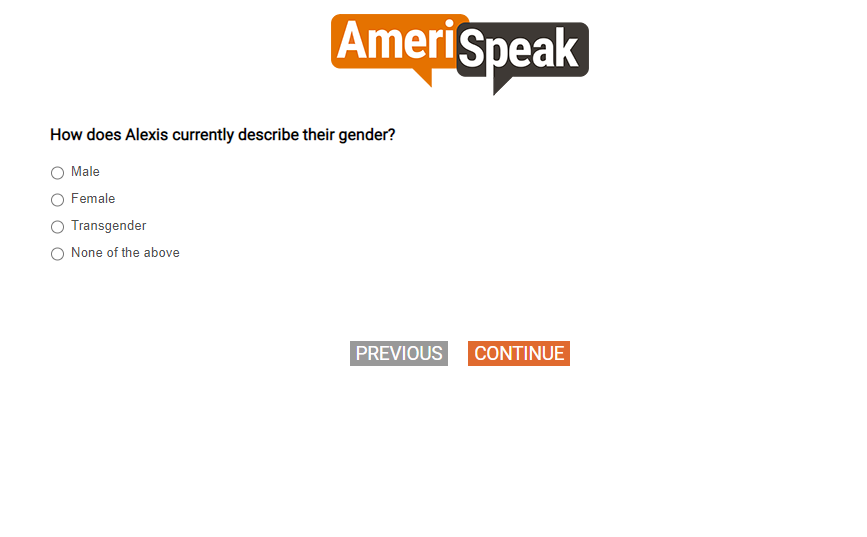 [MP]QTRACE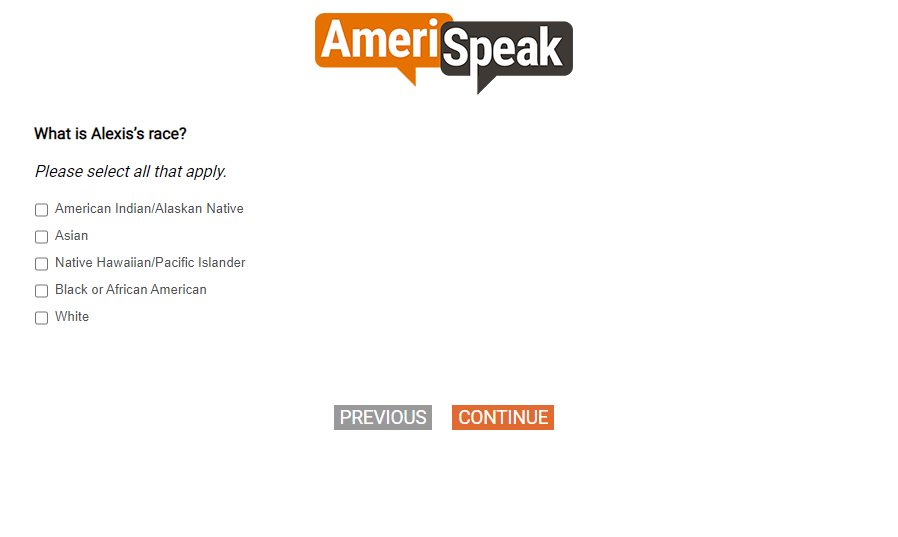 [SP]QTETH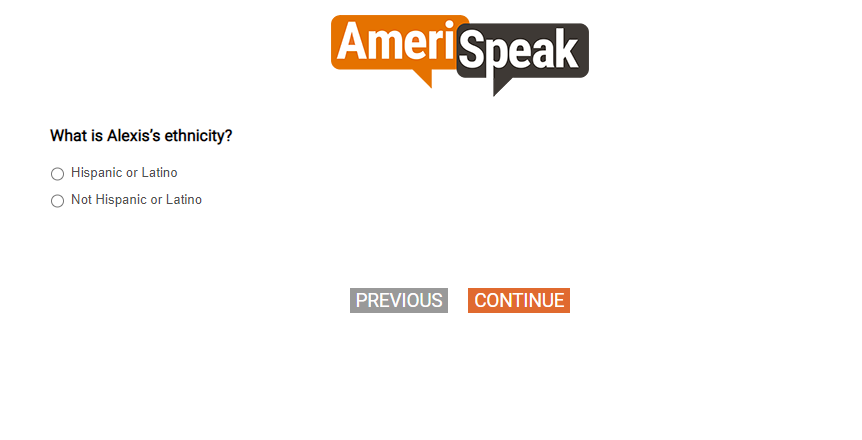 Section A. Family Protective Factors[SP]Q1_A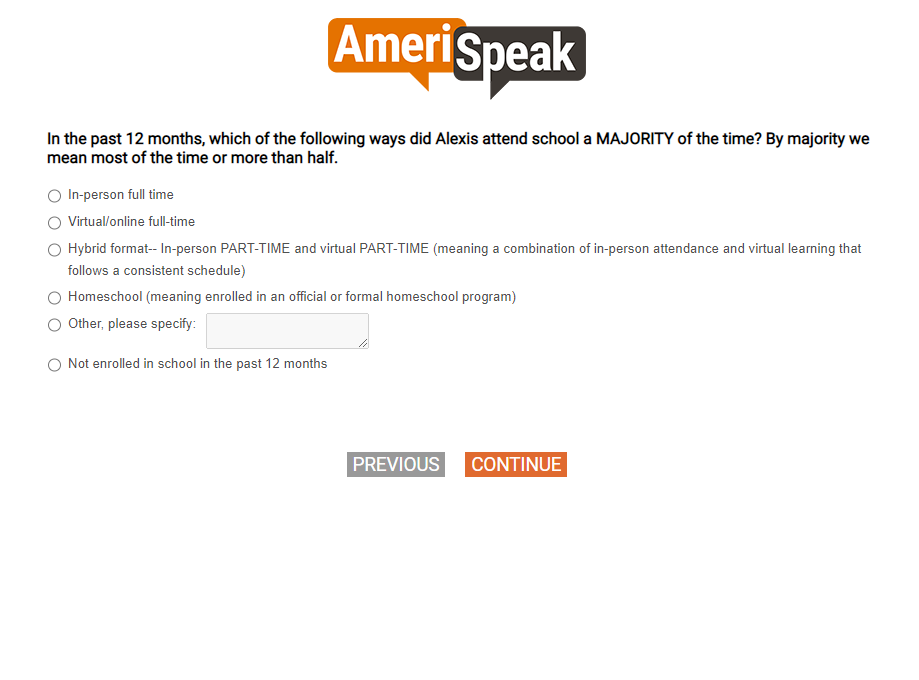 [SHOW IF Q1A=1-5][SP]Q1.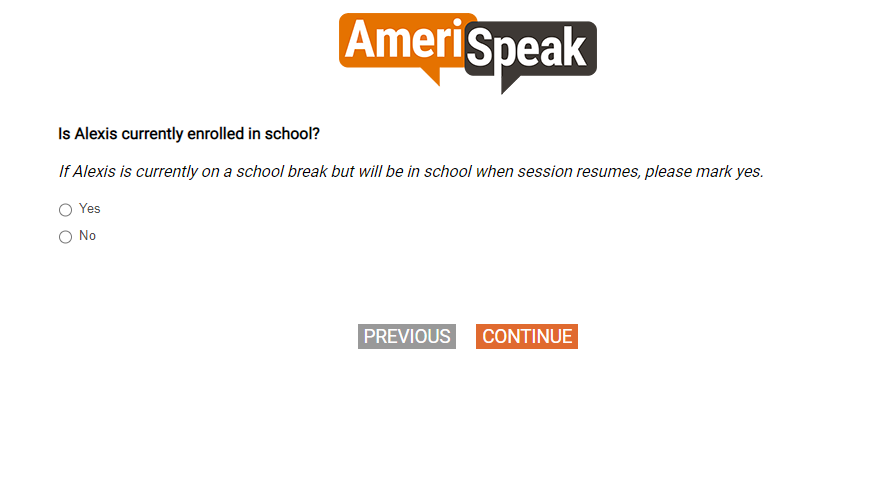 [SHOW IF Q1=1][SP]Q1_B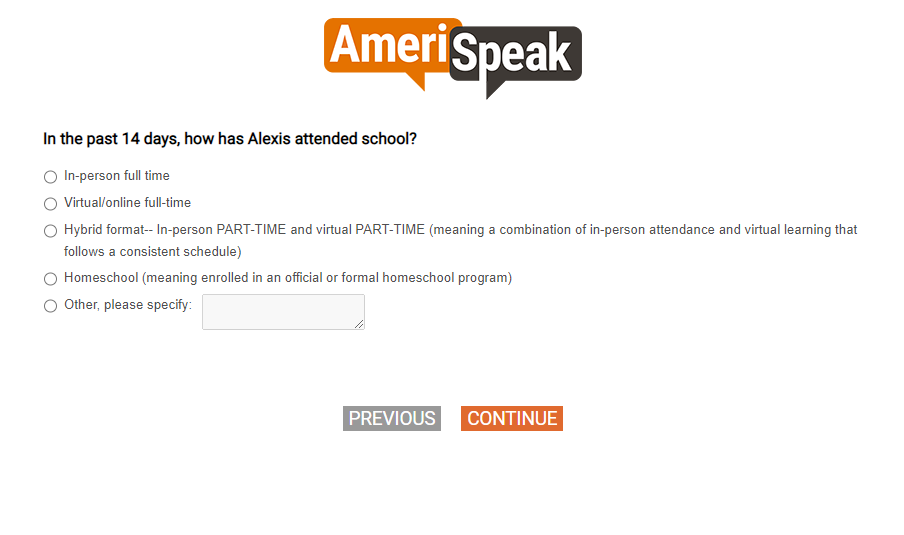 [GRID, SP]Q2.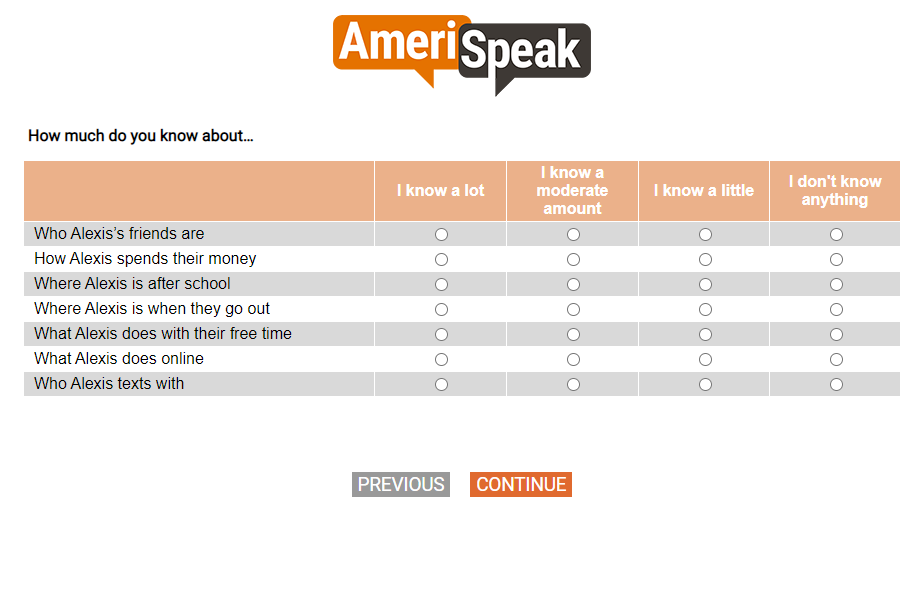 [GRID, SP]Q5.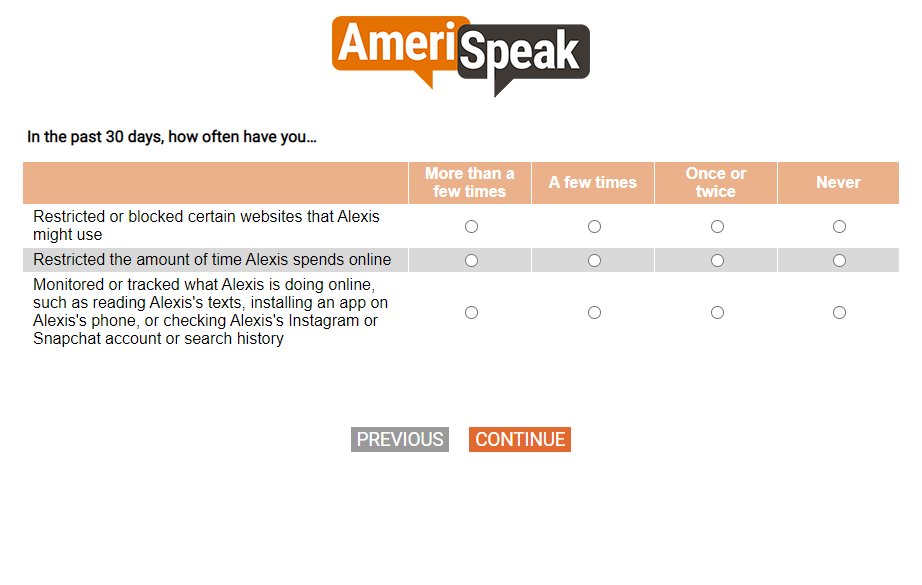 [SP]Q5d.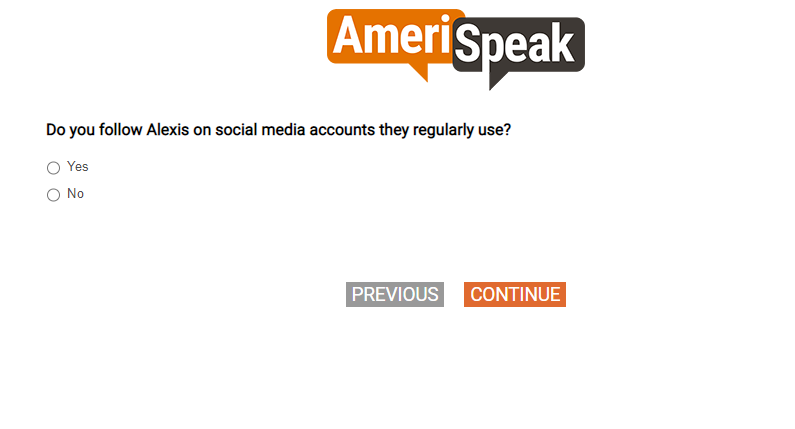 [SP][CAWI: IF S3=77,98,99, PIPE-IN "my child" INSTEAD OF "your child"CATI: IF S3=77,98,99, PIPE-IN "your child"]Q4.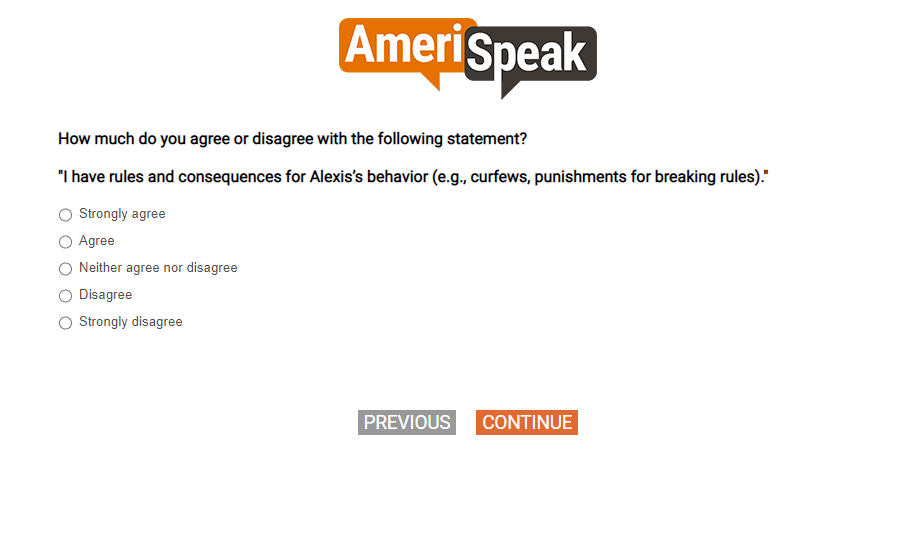 [GRID, SP; 4, 5, 4, 4]Q6.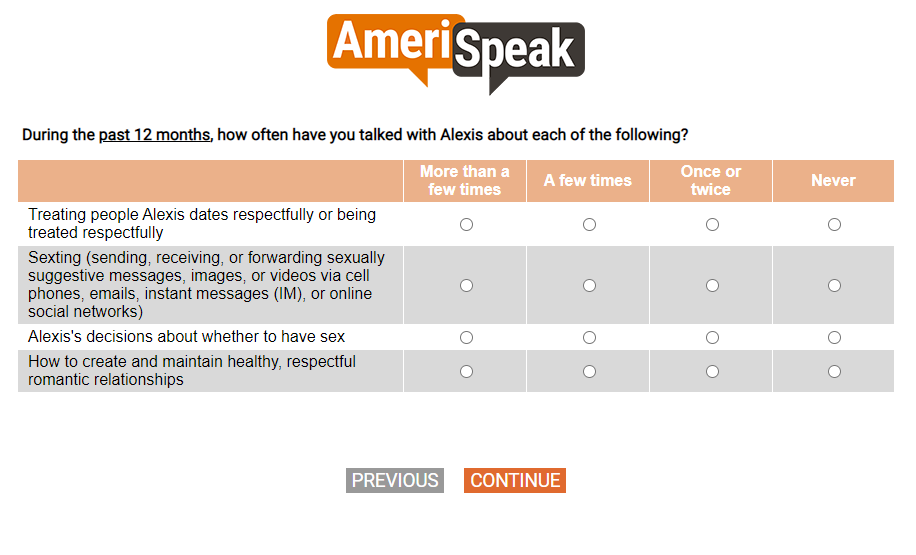 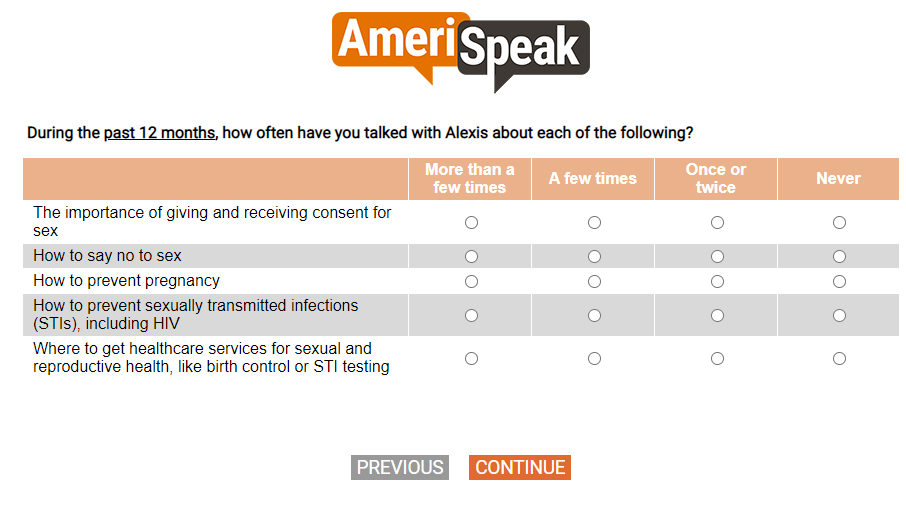 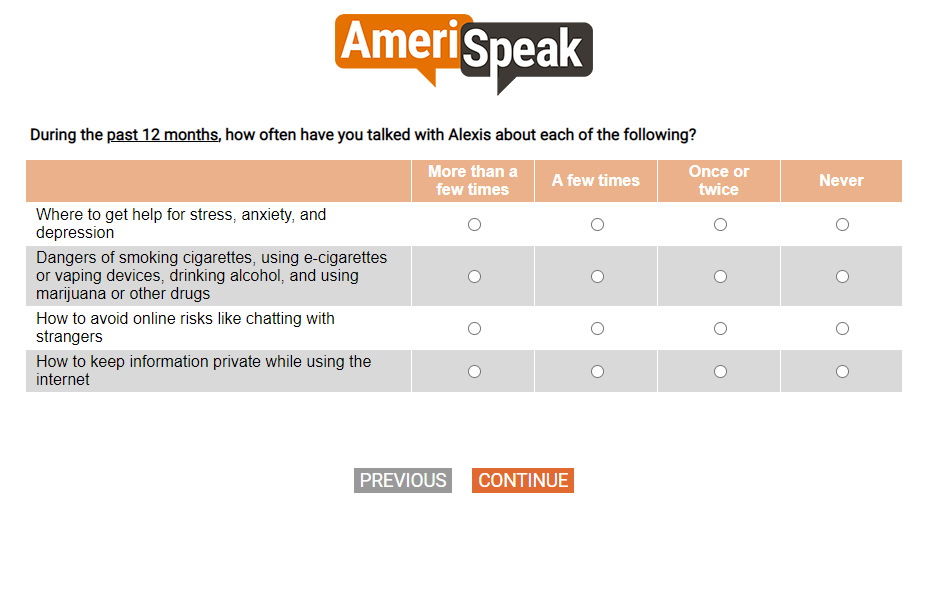 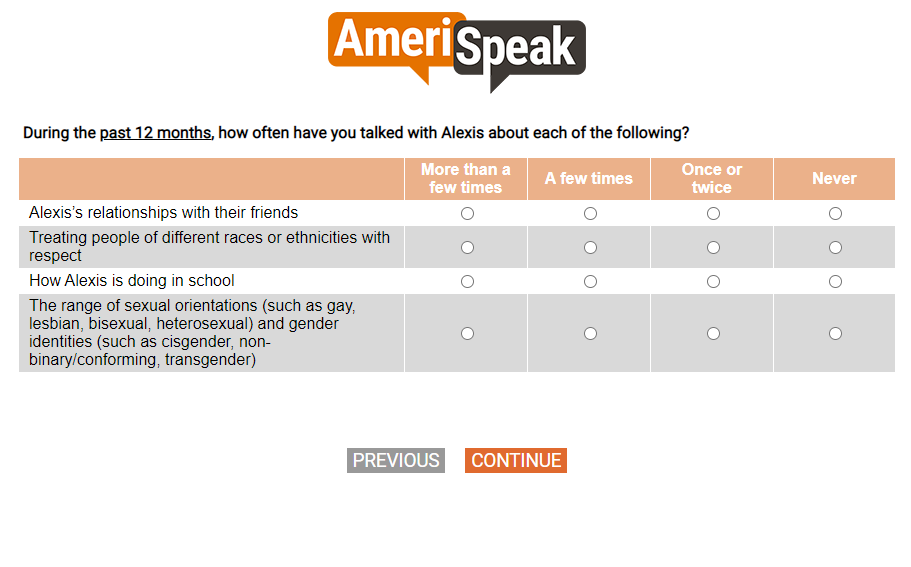 [GRID, SP]Q7.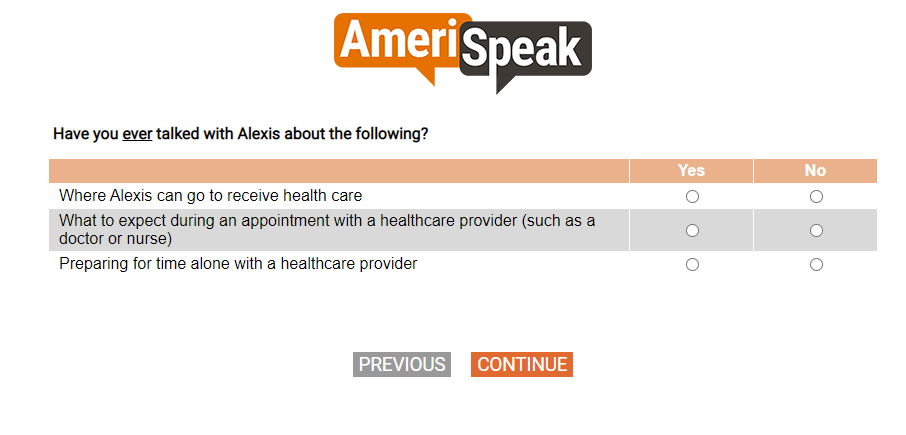 [GRID, SP][CAWI: IF S3=77,98,99, PIPE-IN "my child" INSTEAD OF "your child"CATI: IF S3=77,98,99, PIPE-IN "your child"]Q8.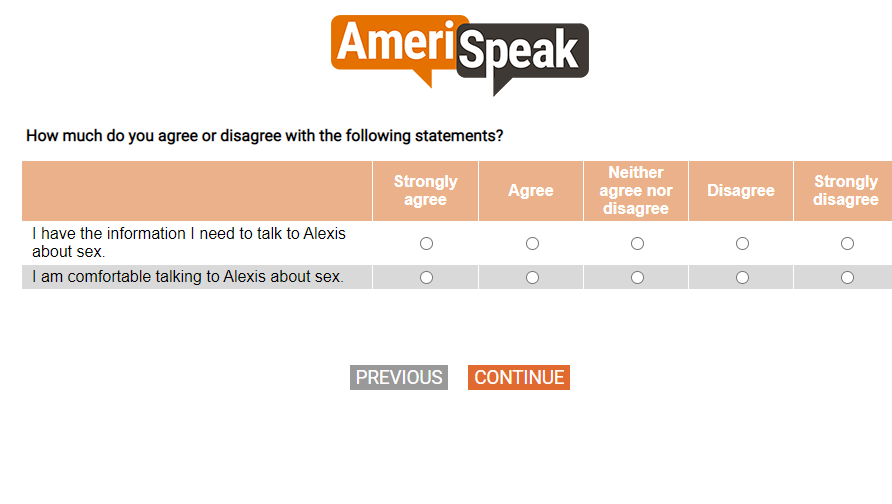 [GRID, SP][CAWI: IF S3=77,98,99, PIPE-IN "my child" INSTEAD OF "your child"CATI: IF S3=77,98,99, PIPE-IN "your child"]Q9.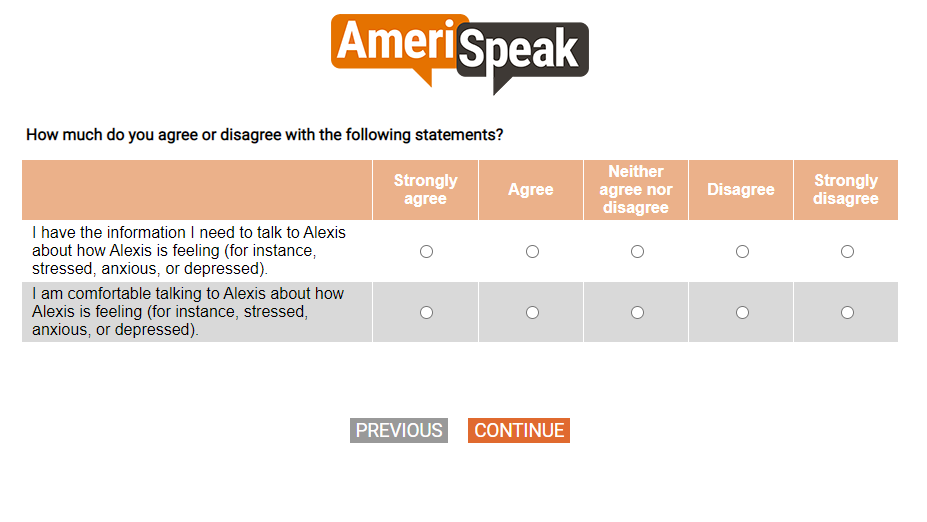 [SP][CAWI: IF S3=77,98,99, PIPE-IN "my child" INSTEAD OF "your child"CATI: IF S3=77,98,99, PIPE-IN "your child"]Q3.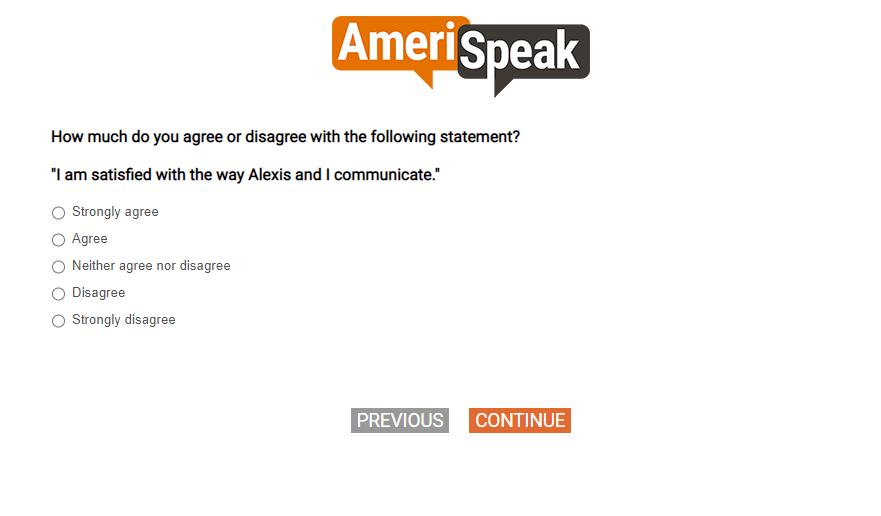 Section D. Health Education[DISPLAY – SECTD_INTRO]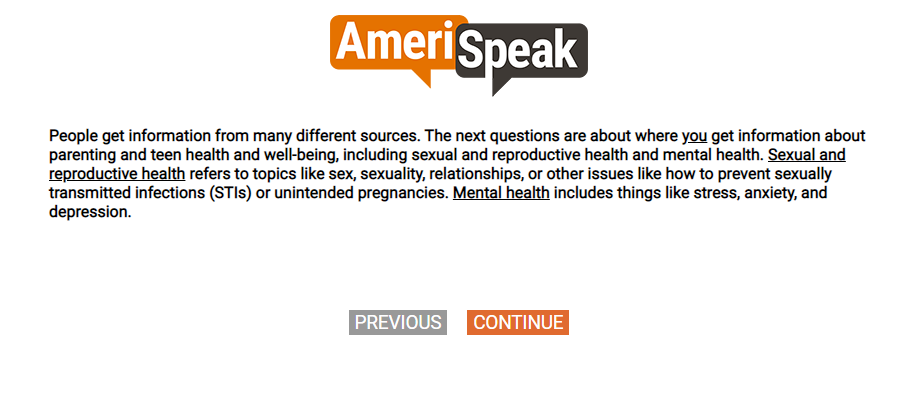 [GRID, SP]Q19.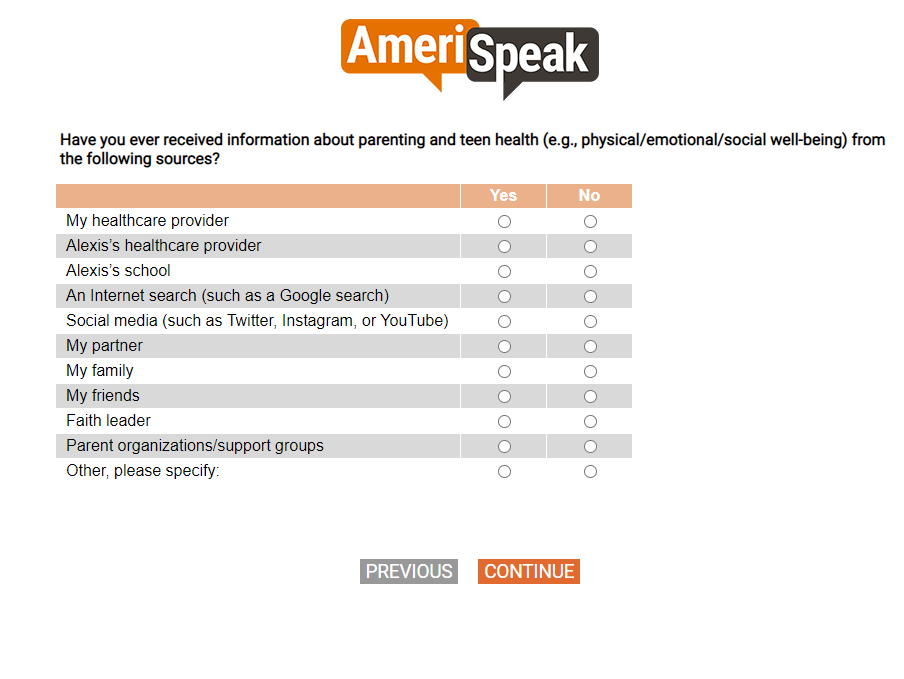 [DISPLAY – SECTD_1]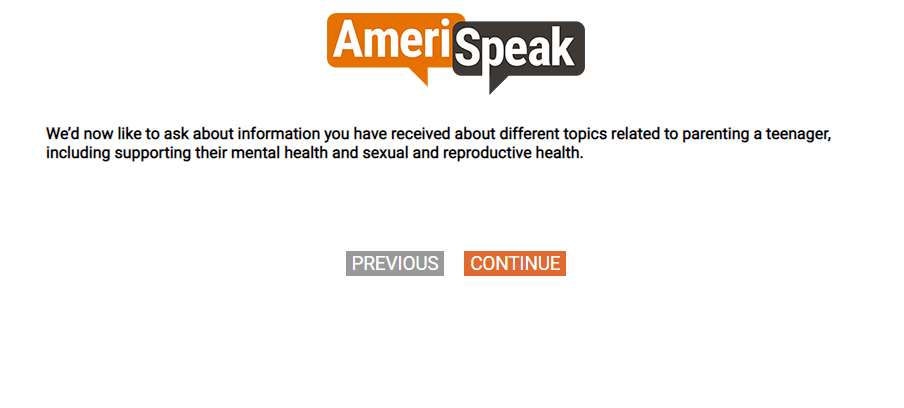 [LOOP THROUGH Q20A thru Q20k, SHOW Q20 FOR EVERY Q19=1][GRID, SP]Q20.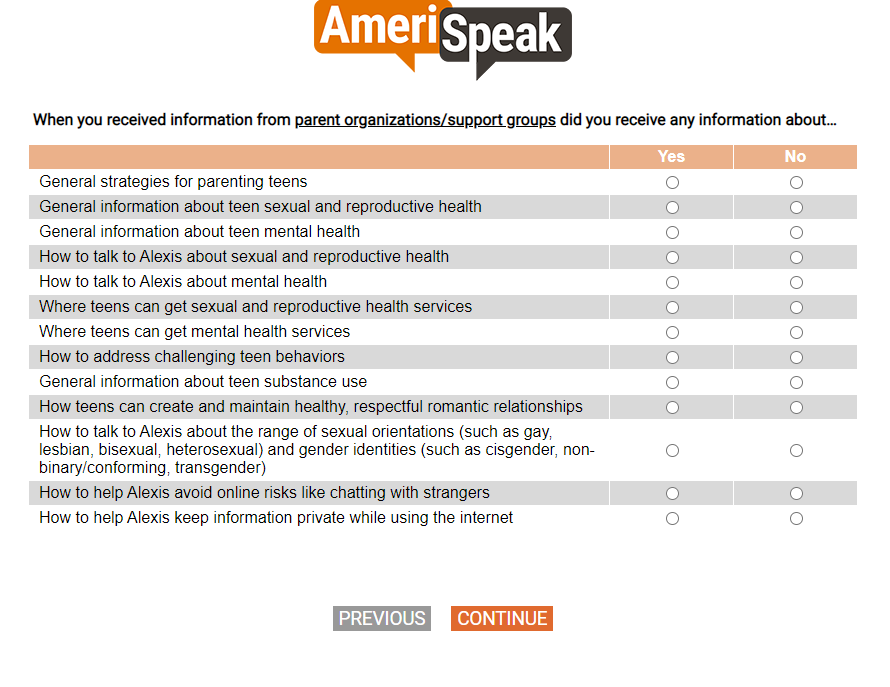 [SHOW IF DOV_MENTHEALTH=1][GRID, SP; show numeric labels]Q21.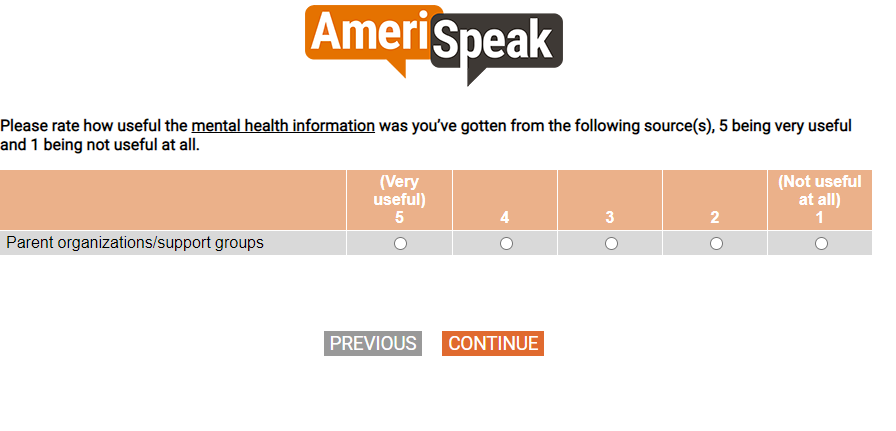 [GRID, SP; 4, 4, 4]Q22.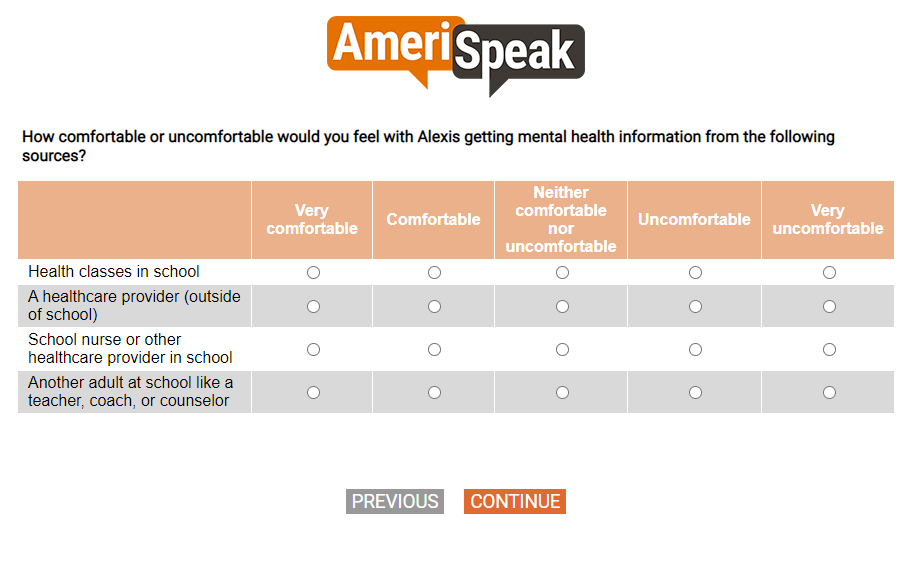 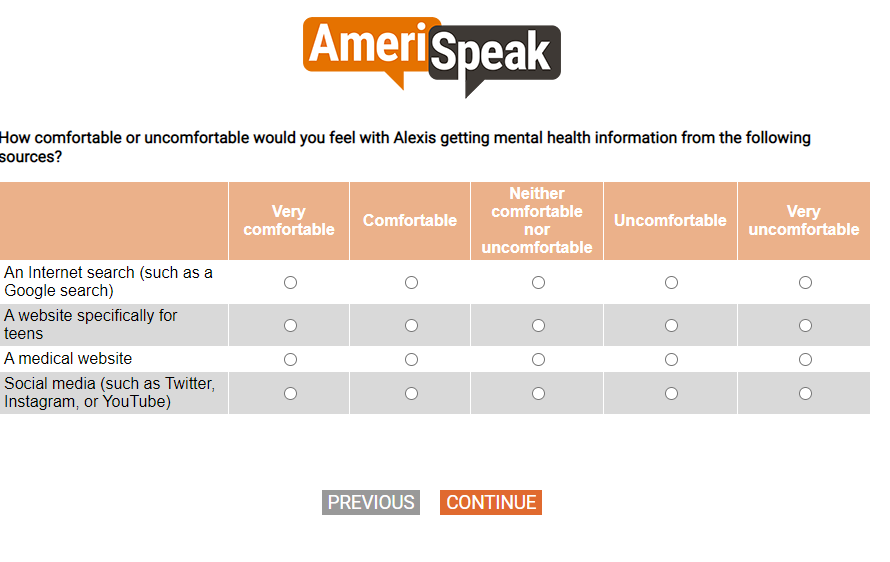 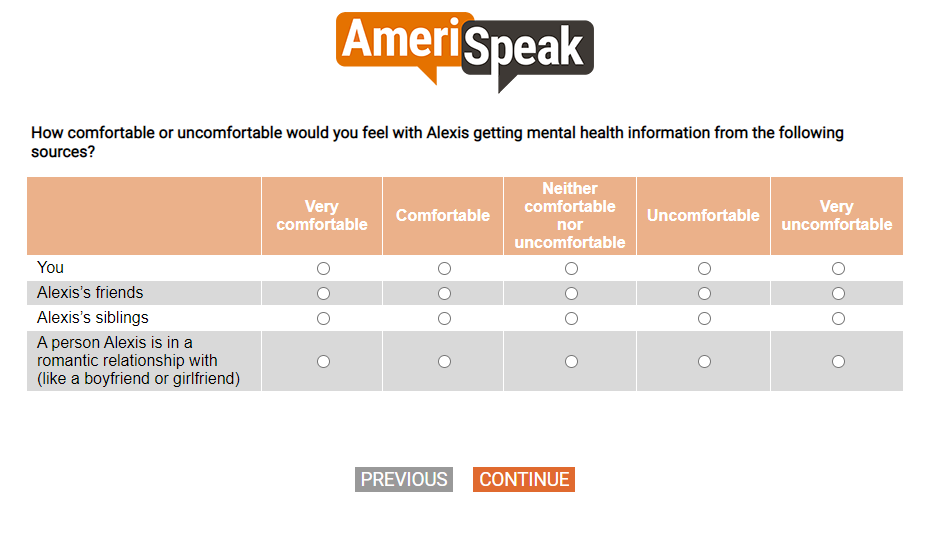 [SHOW IF DOV_SEXHEALTH=1][GRID, SP]Q23.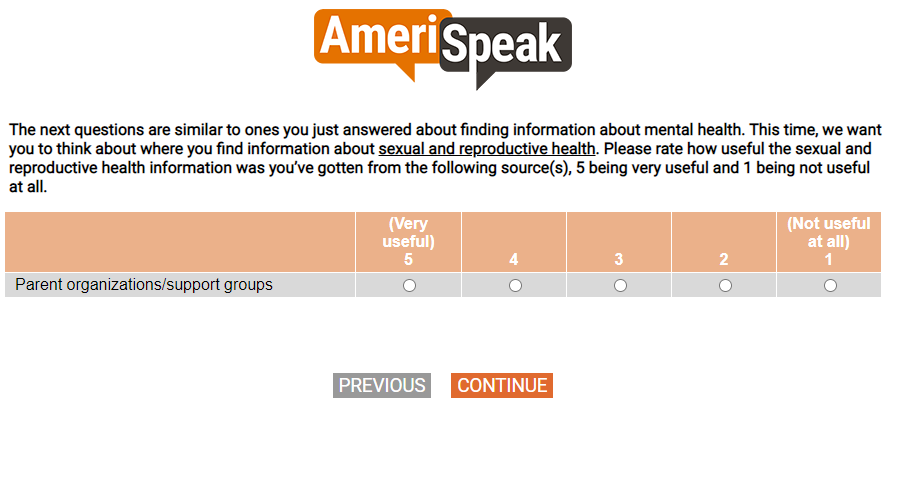 [GRID, SP; 4, 4, 4]Q24.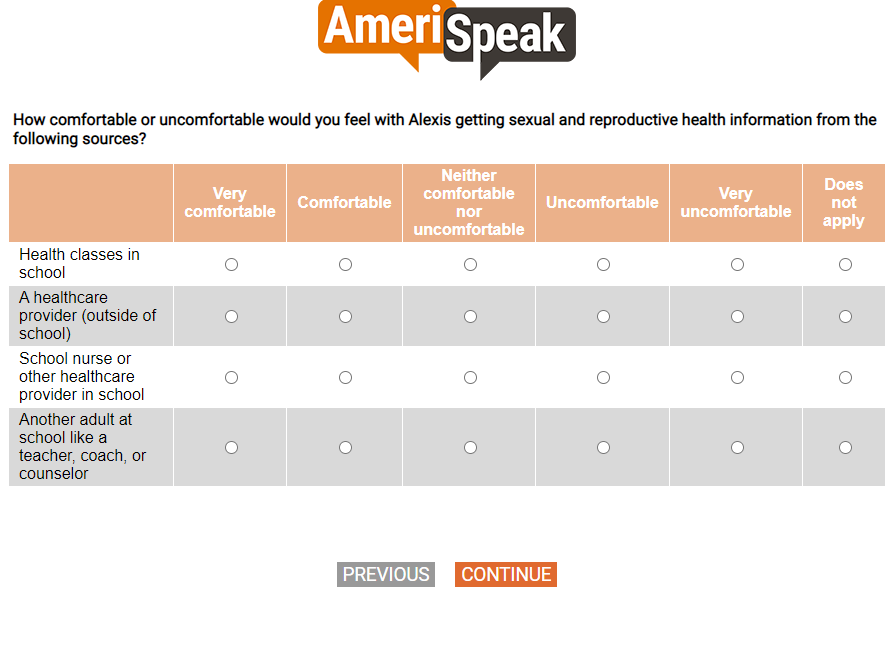 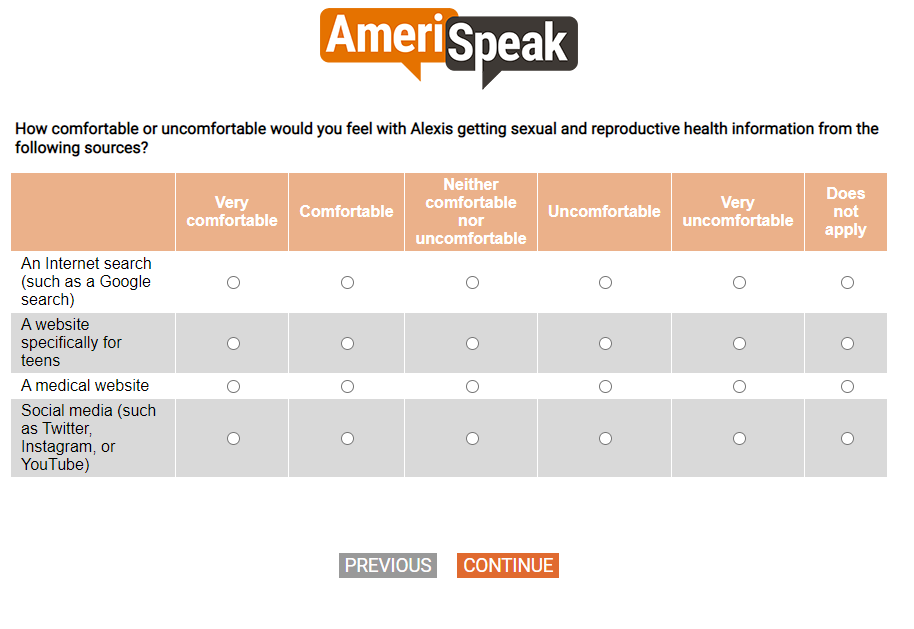 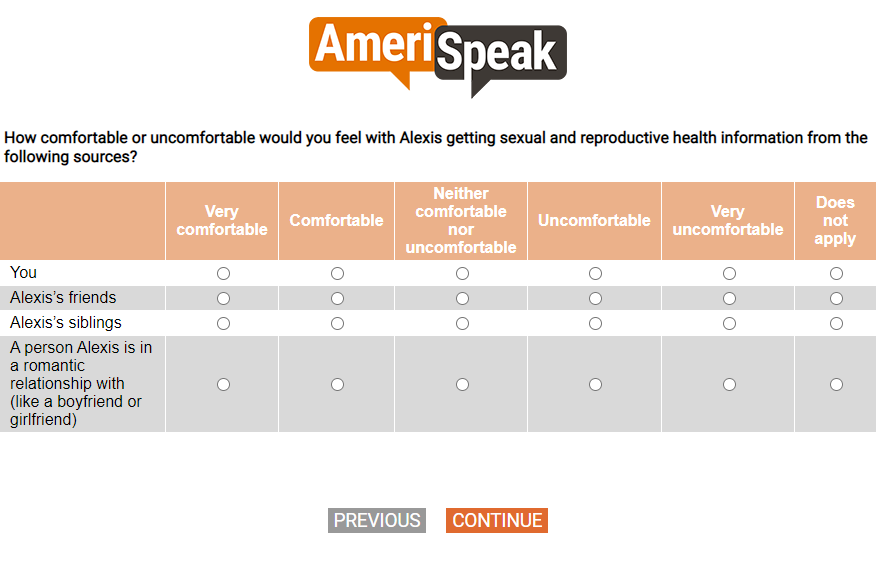 [GRID, SP; 3, 4, 3, 2, 2]Q26.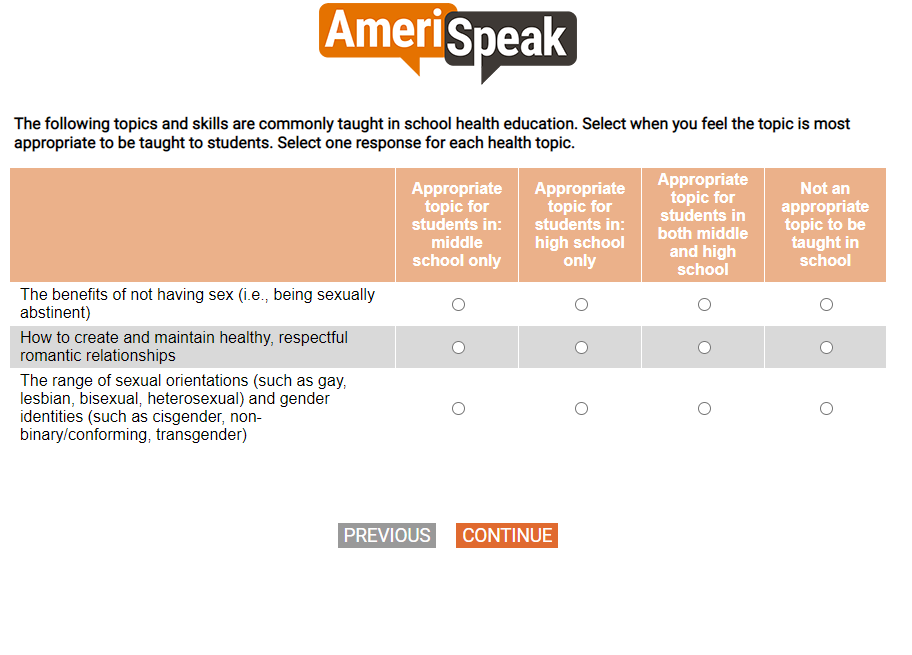 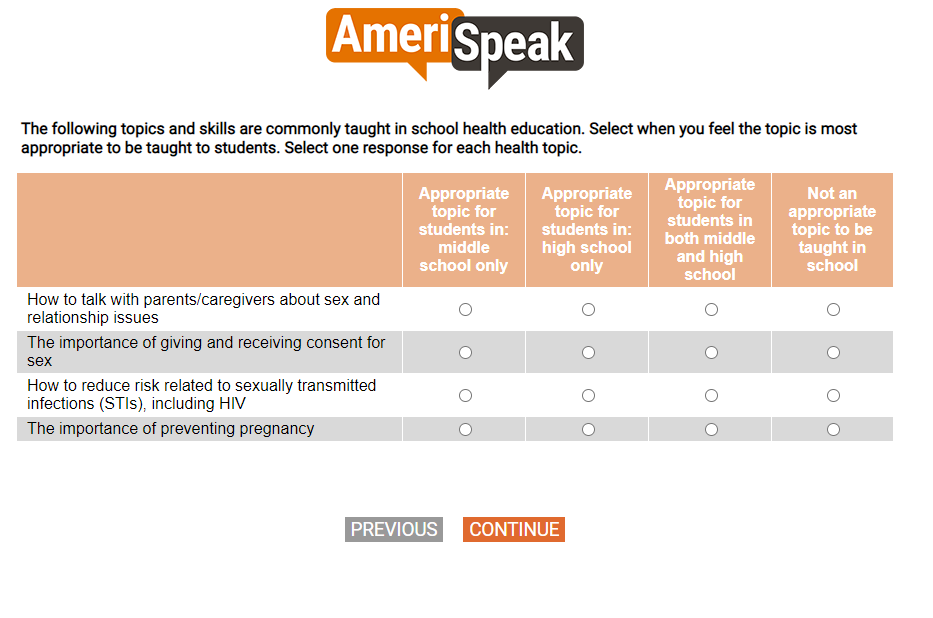 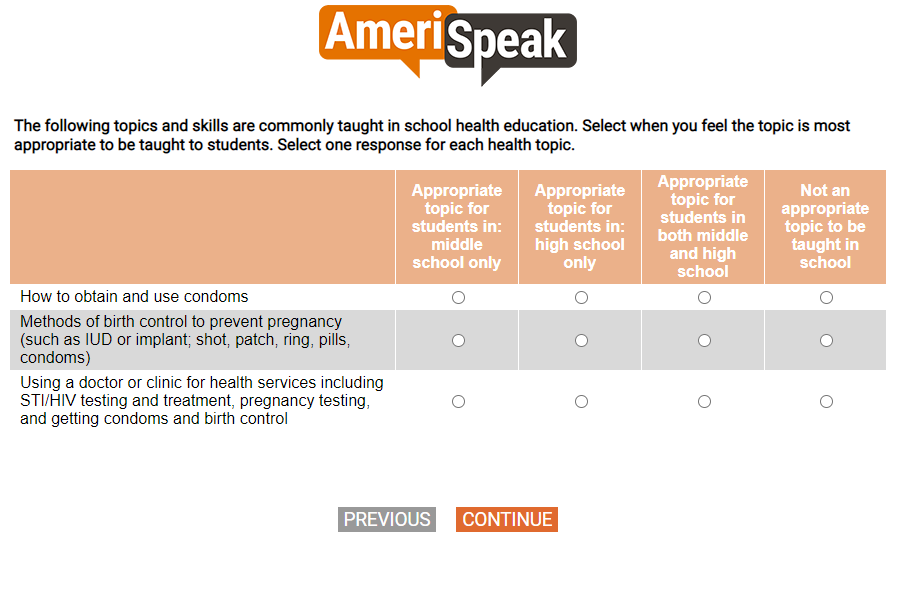 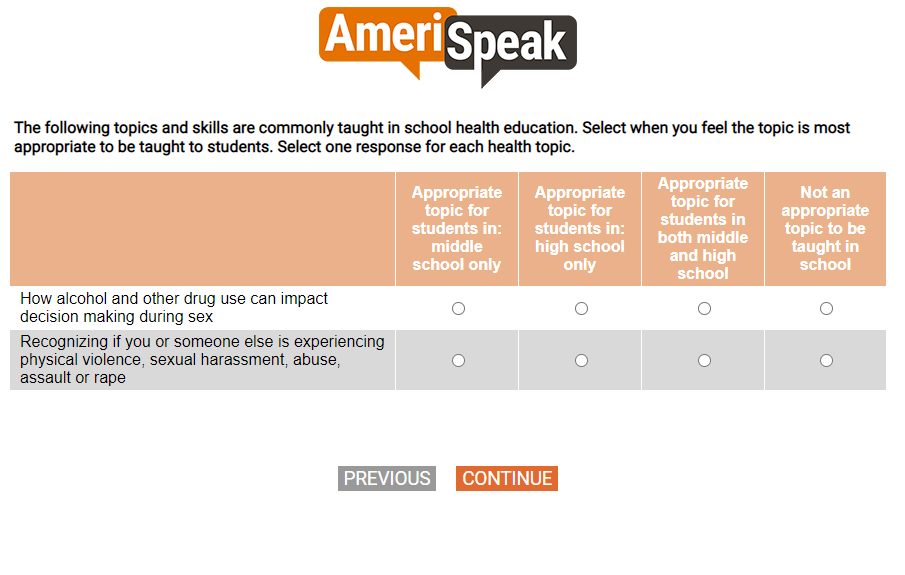 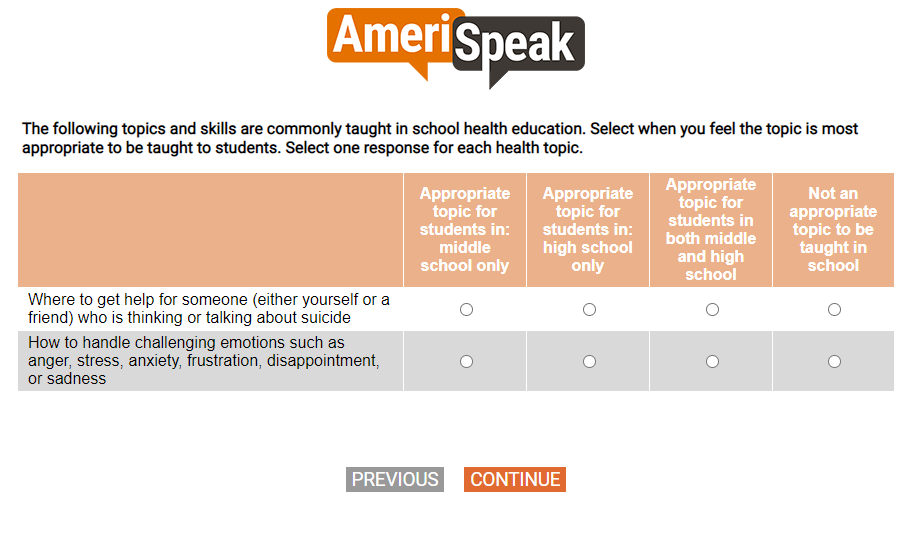 [GRID, SP; 3, 3, 3][SHOW IF Q1=1][CAWI: IF S3=77,98,99 and DOV_CHILDNAME does NOT start the grid item label, PIPE-IN "my child" INSTEAD OF "your child"; IF S3=77,98,99 and DOV_CHILDNAME starts the grid item label, PIPE-IN "My child" INSTEAD OF "your child"CATI: IF S3=77,98,99 and DOV_CHILDNAME does NOT start the grid item label, PIPE-IN "your child"IF S3=77,98,99 and DOV_CHILDNAME starts the grid item label, PIPE-IN "Your child"]Q27.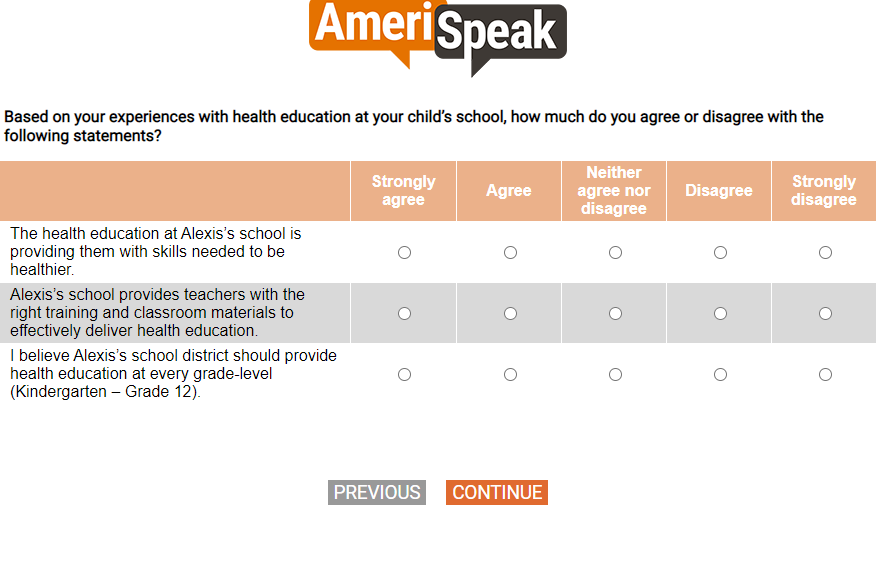 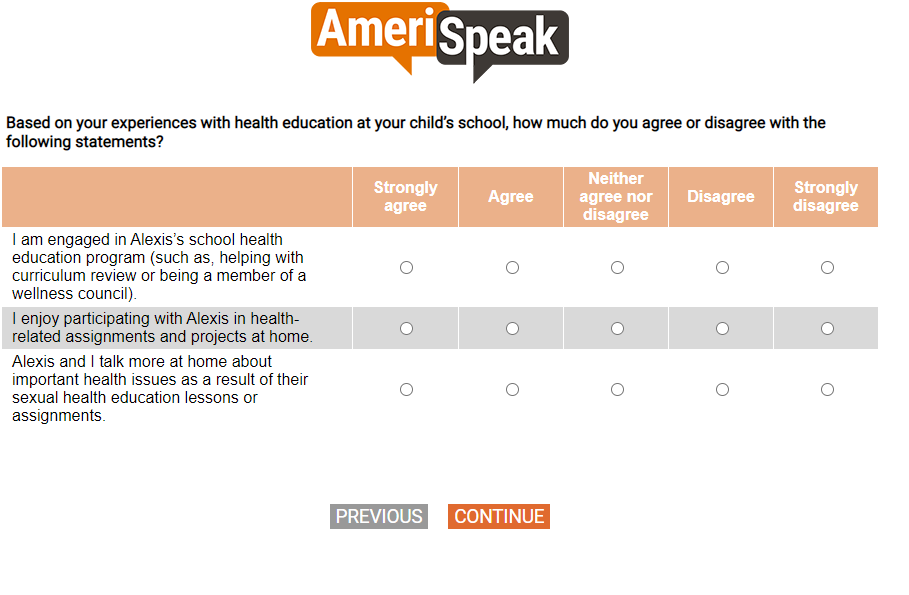 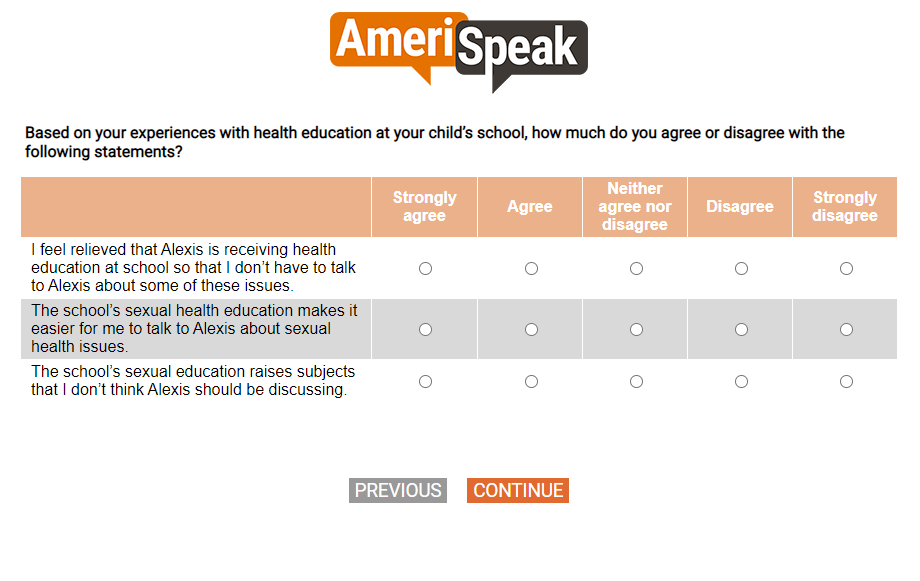 Section B. Mental Health[DISPLAY – SECTB_INTRO]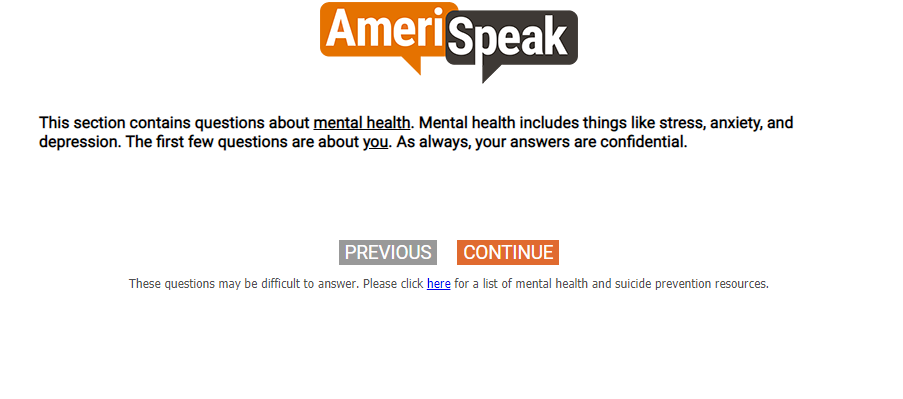 [SP]Q11.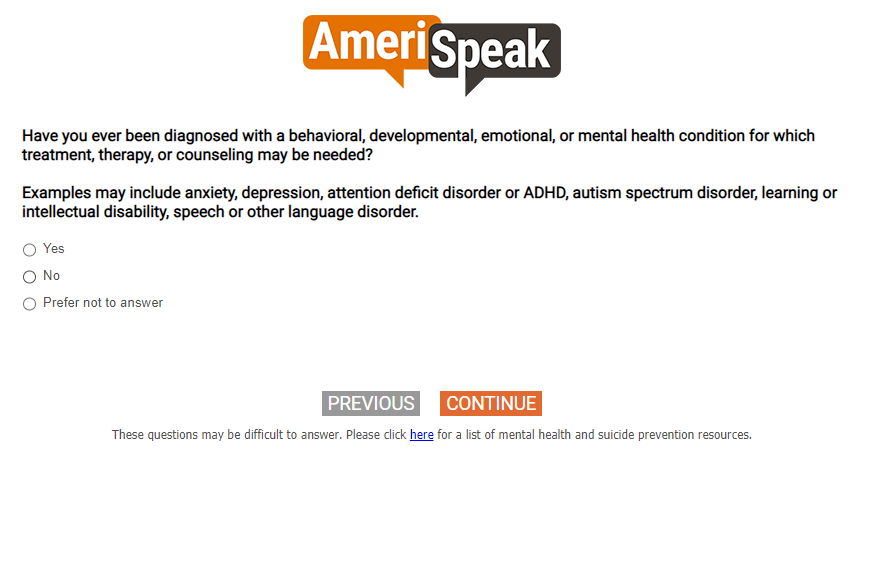 [SHOW IF Q11=1][SP]Q12.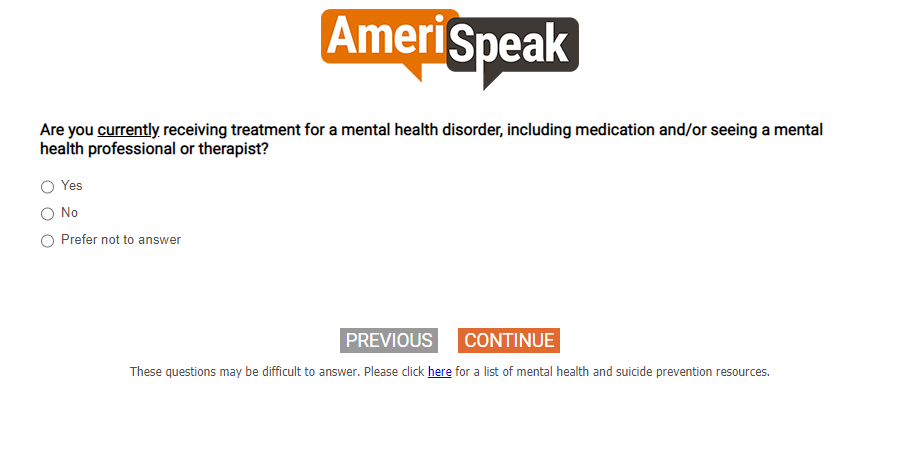 [SP]Q13.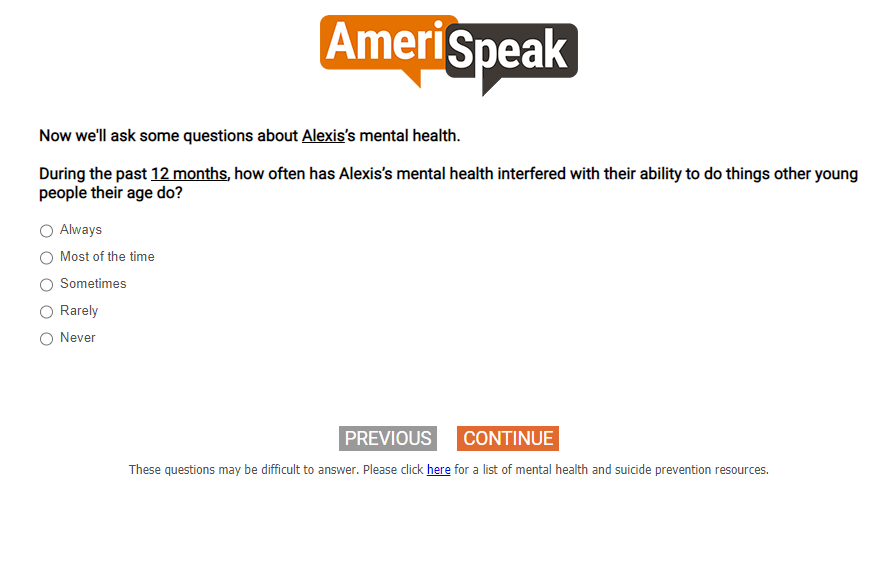 [GRID, SP; 5, 4]Q14.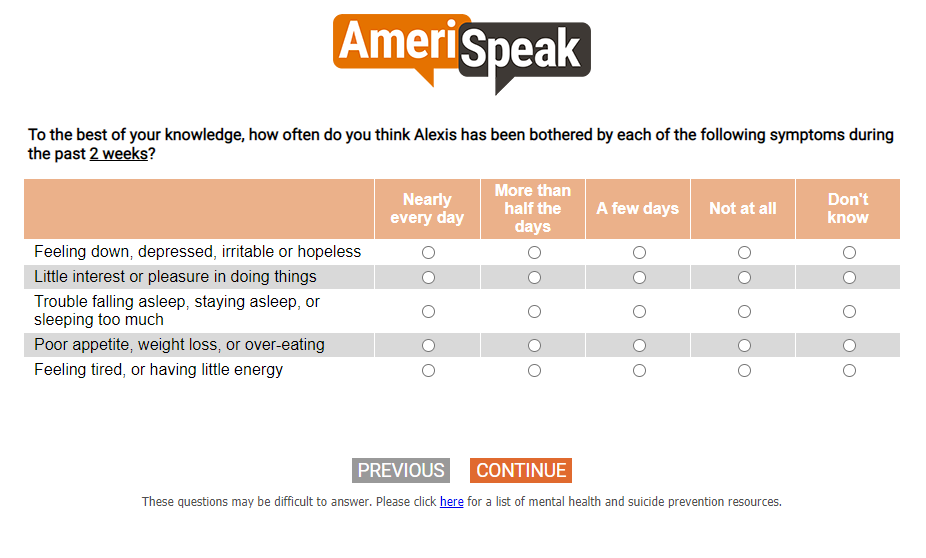 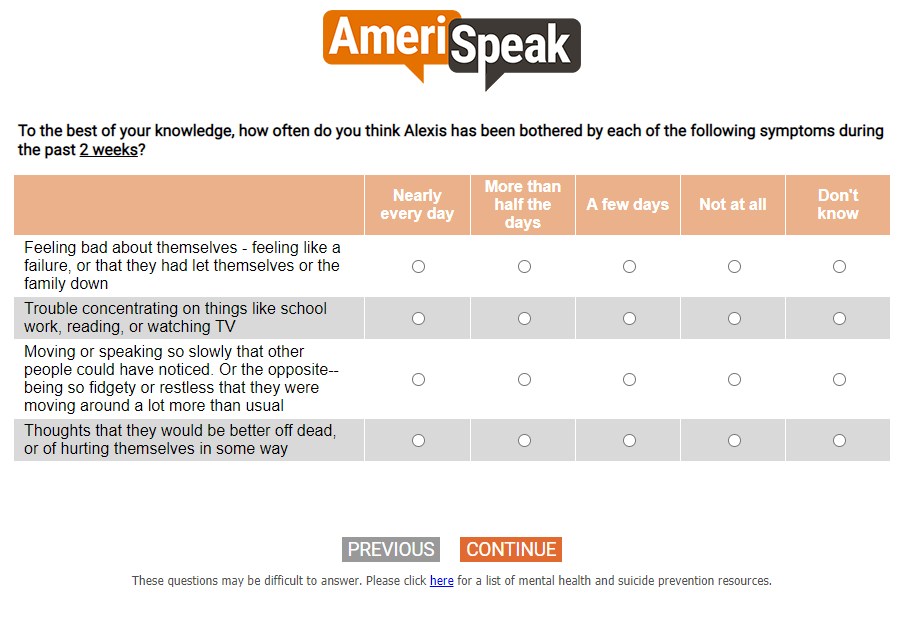 [DISPLAY – SECTB_1]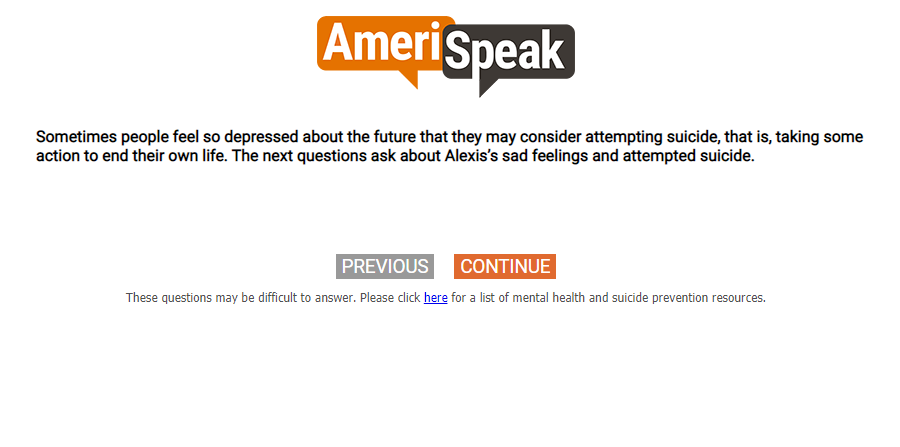 [SP]Q15.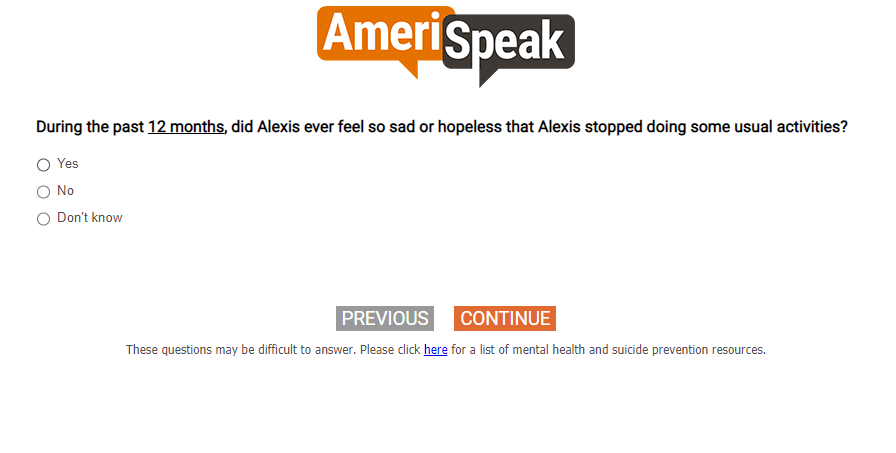 [SP]Q16.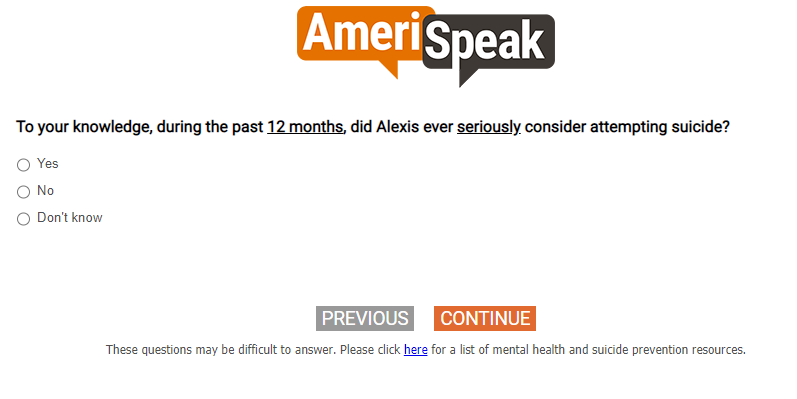 Section C. Adverse Childhood Events [GRID, SP; 4, 3, 4, 4, 4] [do not show numeric labels][IF DOV_CHILDNAME starts the grid item label and S3=77,98,99, PIPE-IN "Your child" INSTEAD OF "your child"]Q18.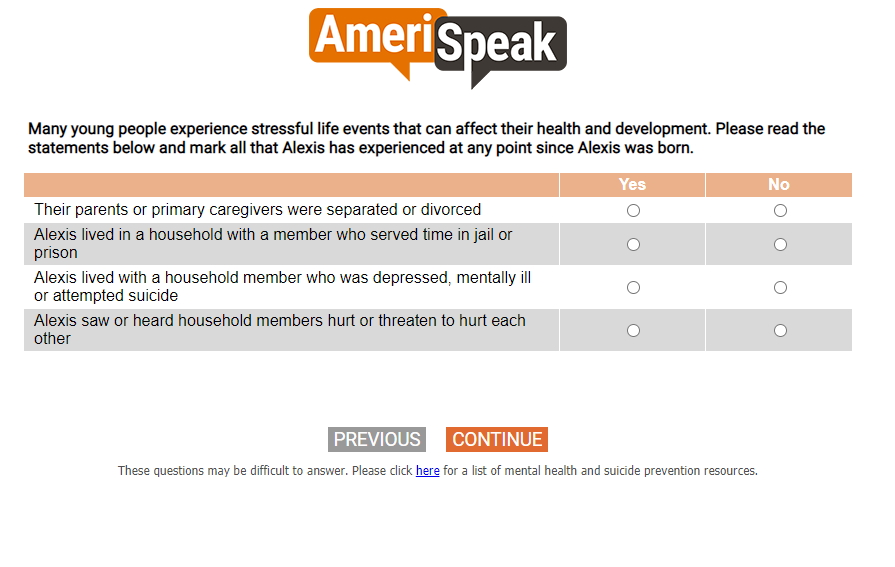 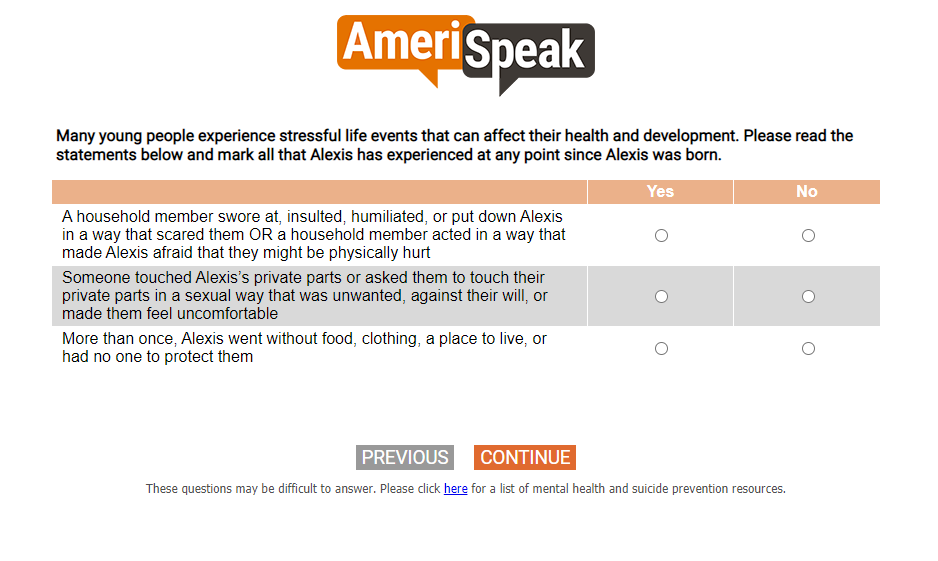 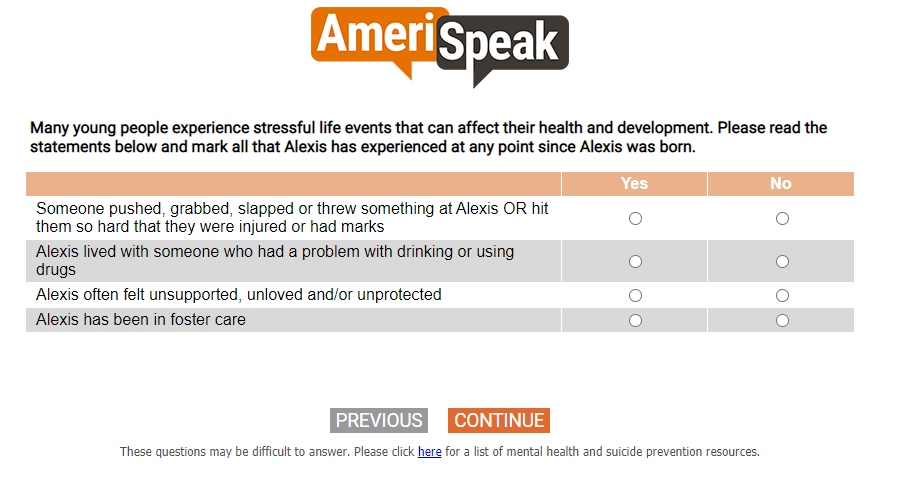 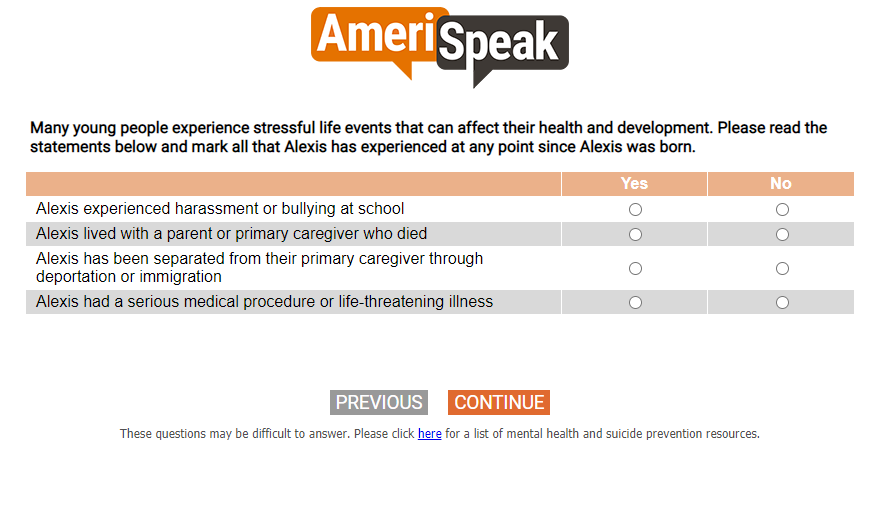 Section E. Health Services[GRID, SP][CAWI: IF S3=77,98,99, PIPE-IN "my child" INSTEAD OF "your child"CATI: IF S3=77,98,99, PIPE-IN "your child"]Q28.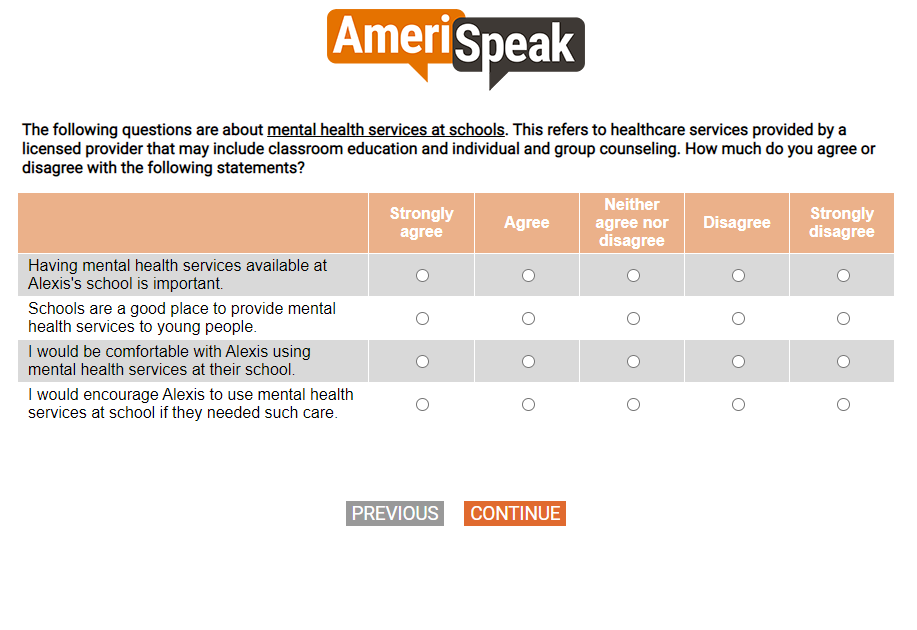 [GRID, SP][CAWI: IF S3=77,98,99, PIPE-IN "my child" INSTEAD OF "your child"CATI: IF S3=77,98,99, PIPE-IN "your child"]Q29.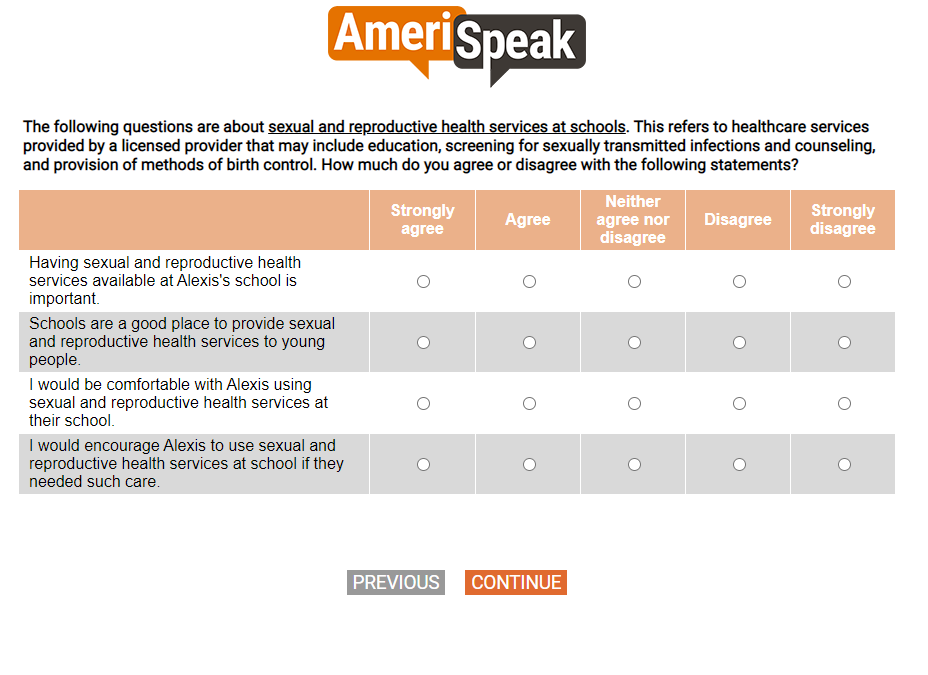 [DISPLAY – SECTE_1]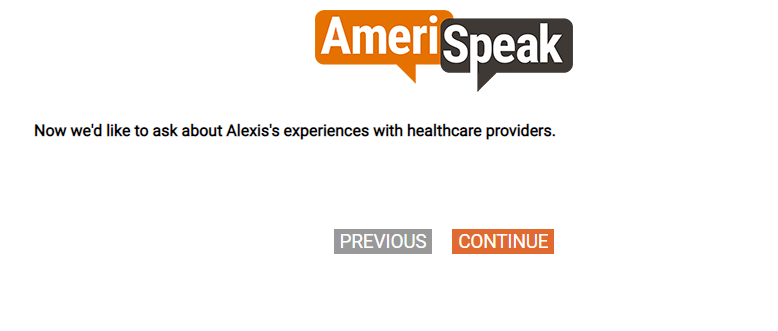 [SP]Q30.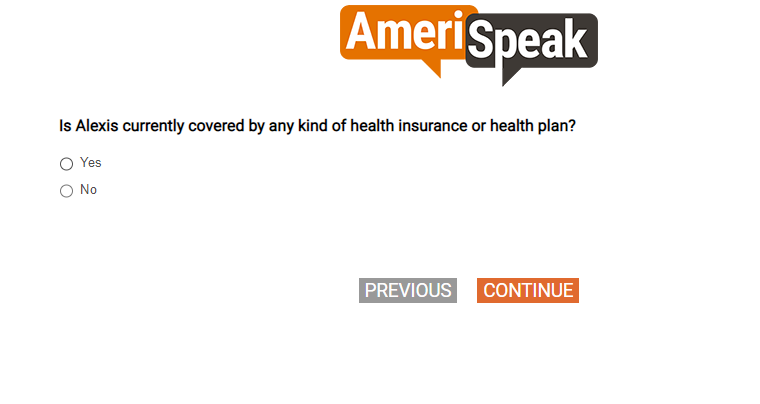 [SHOW IF Q30=1][SP]Q30A.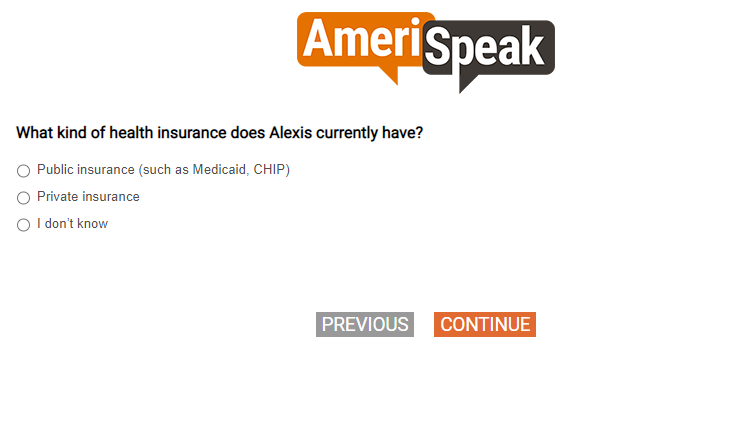 [SP]Q31.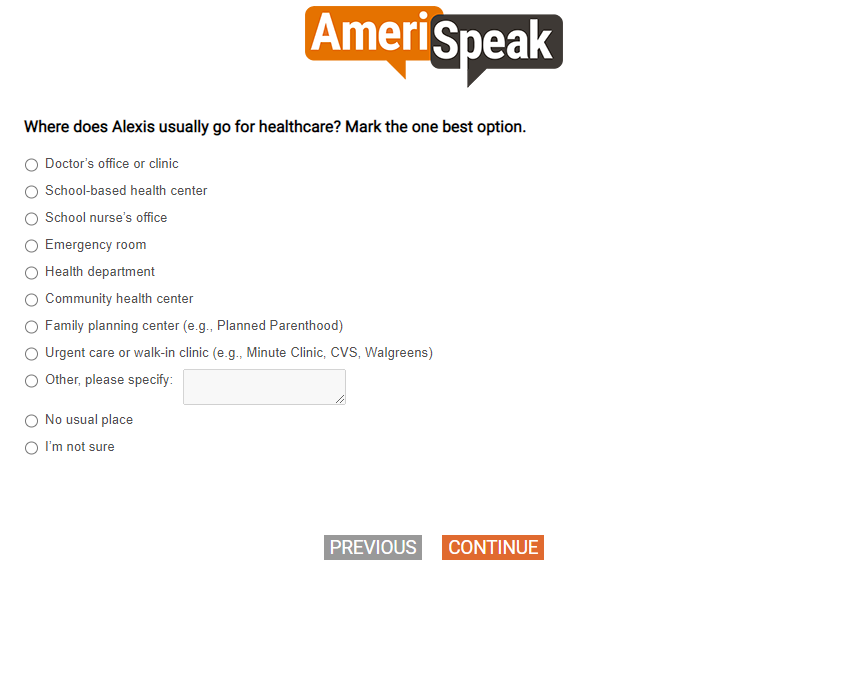 [SP]Q32.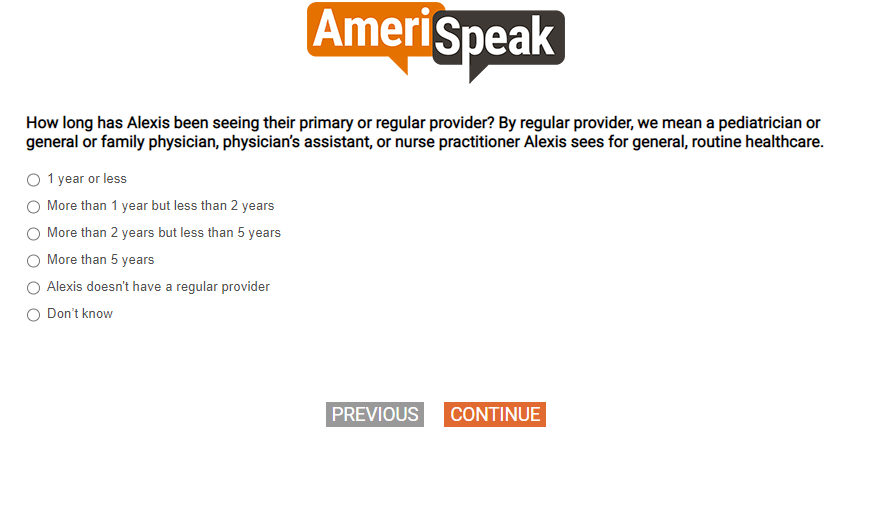 [SP]Q33.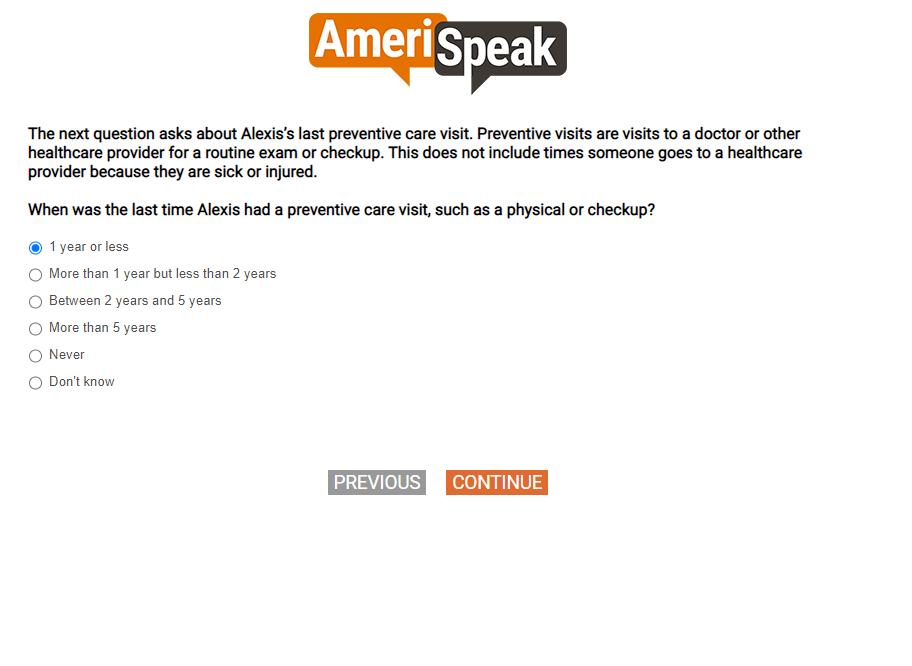 [SHOW IF Q33=1,2,3,4][SHOW IF Q33=1,2,3]
nendant. 
tex question.
een[GRID, SP; 4, 4, 4, 4]Q34.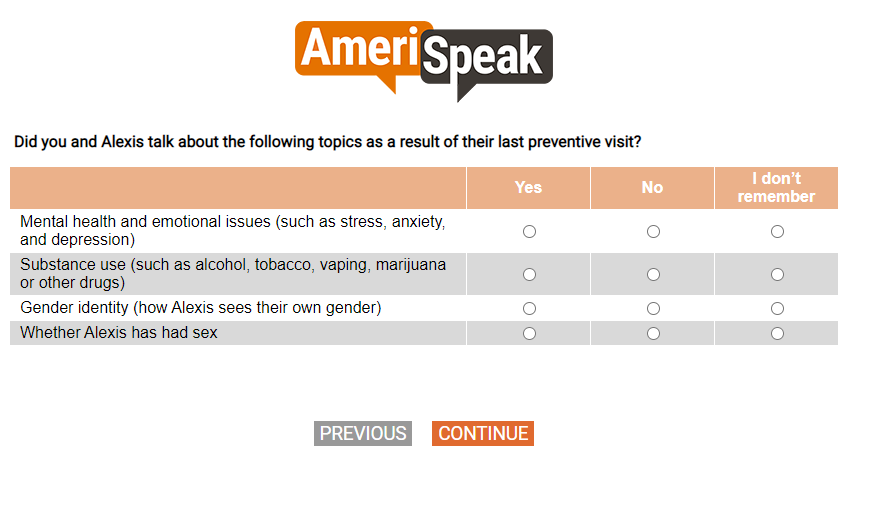 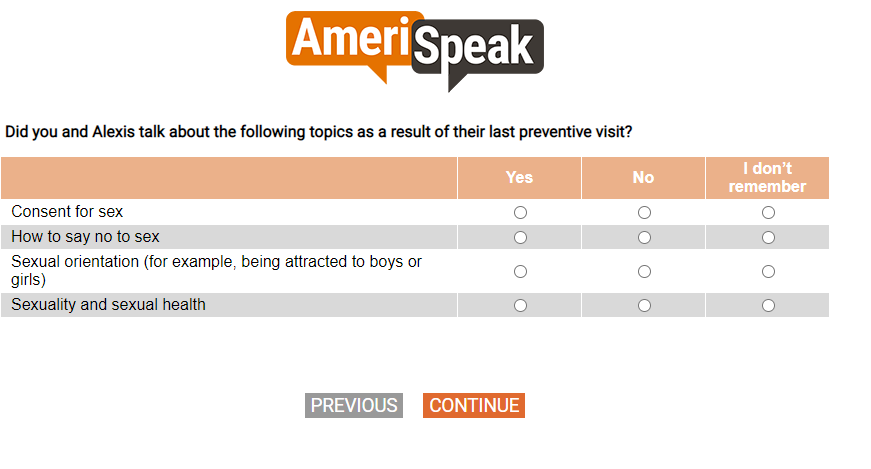 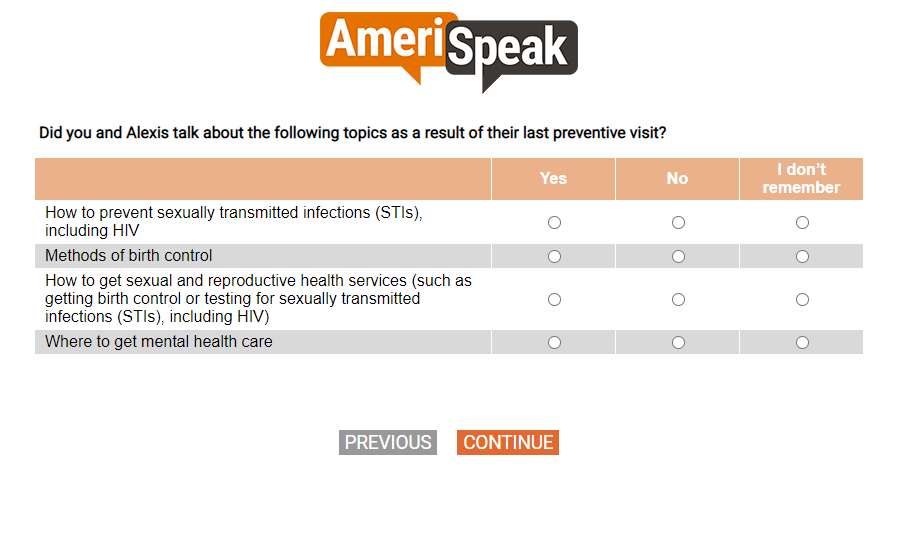 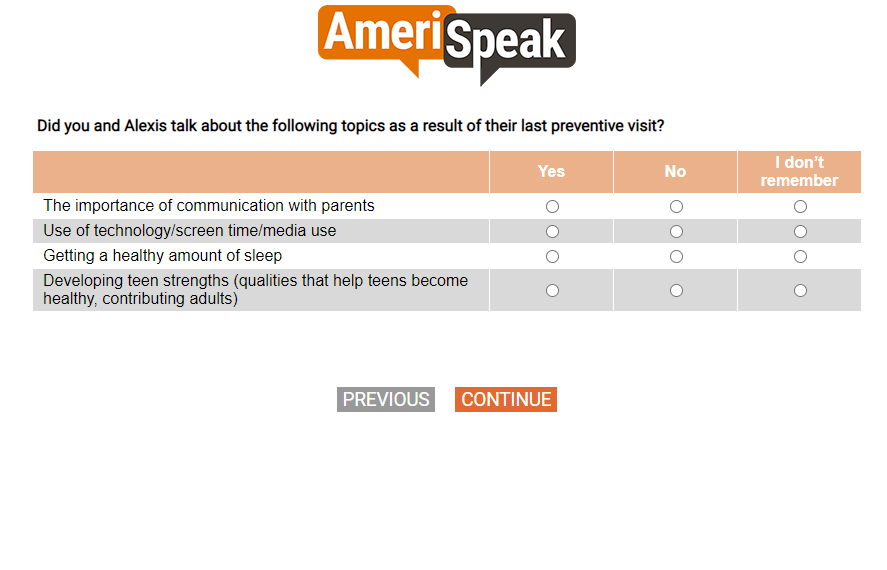 [GRID, SP; 4, 4, 4, 4]Q35.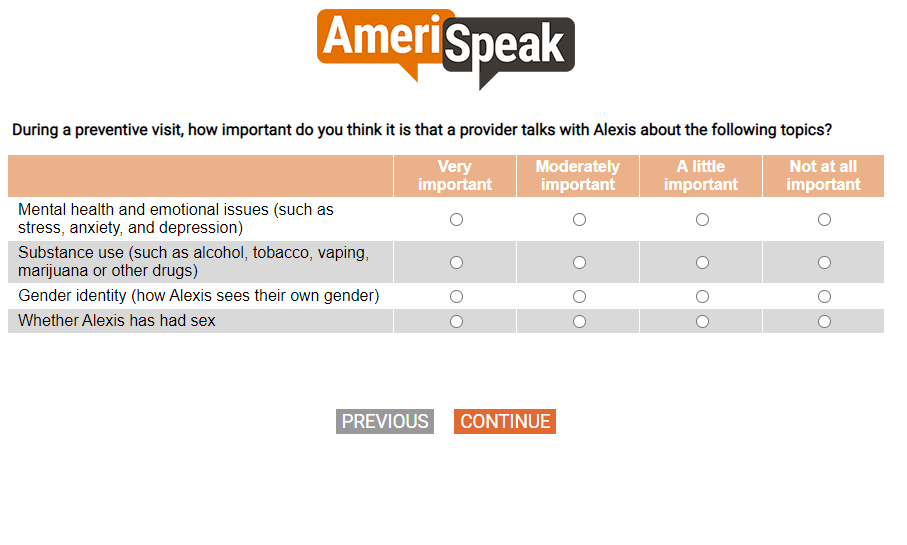 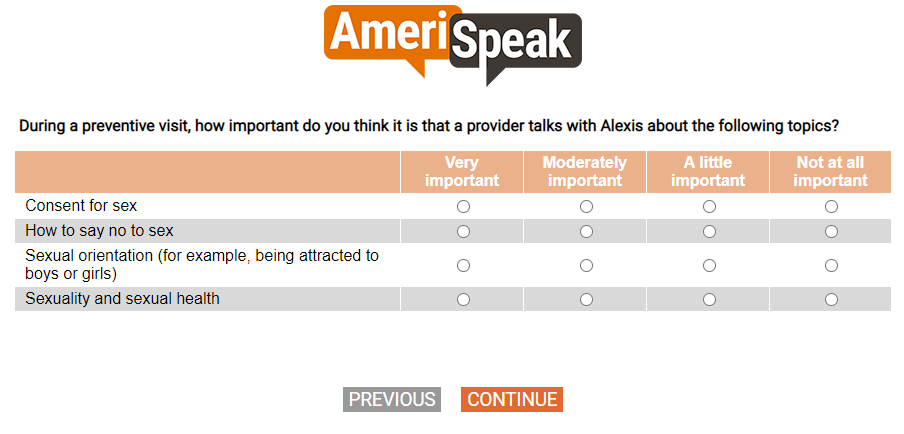 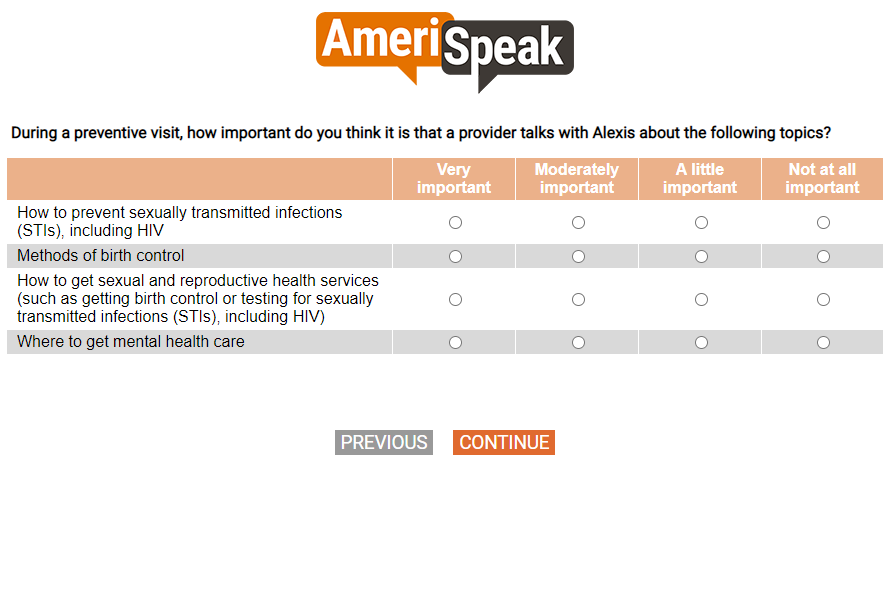 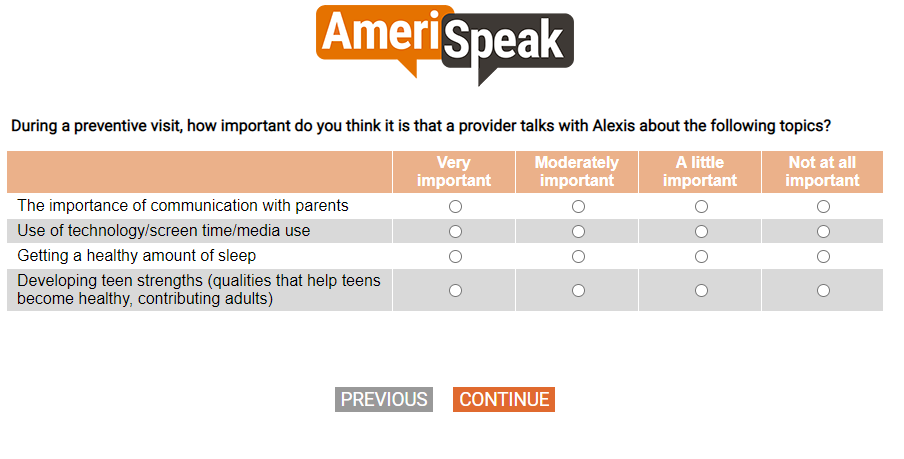 [GRID, SP; 4, 4, 4,4]Q36.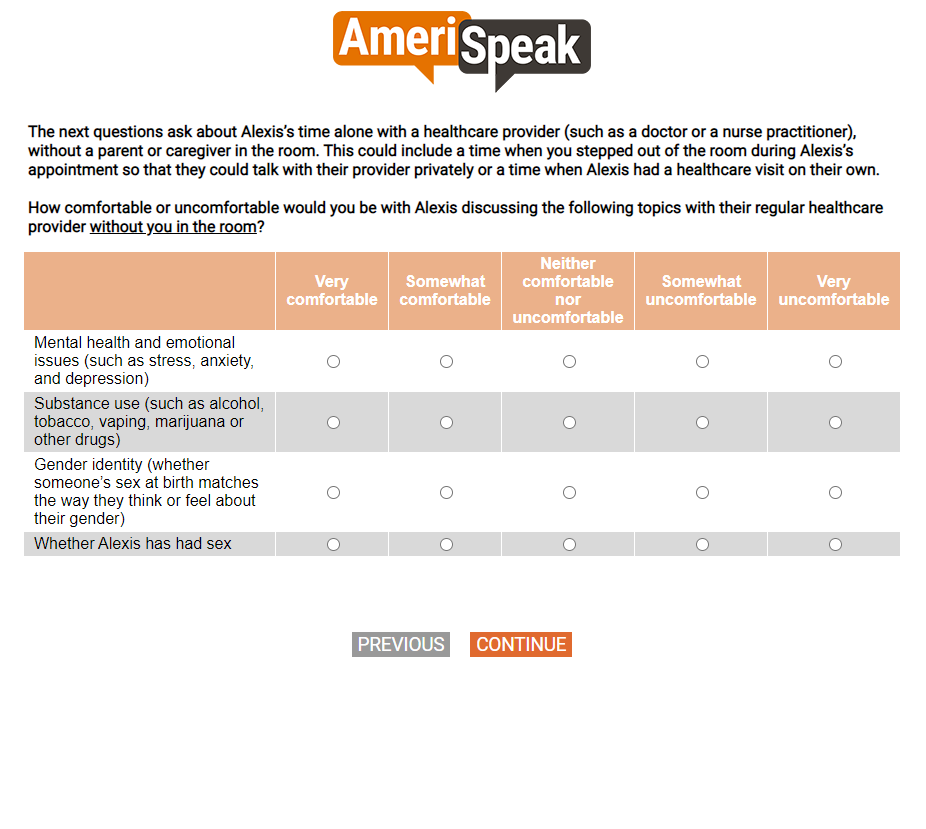 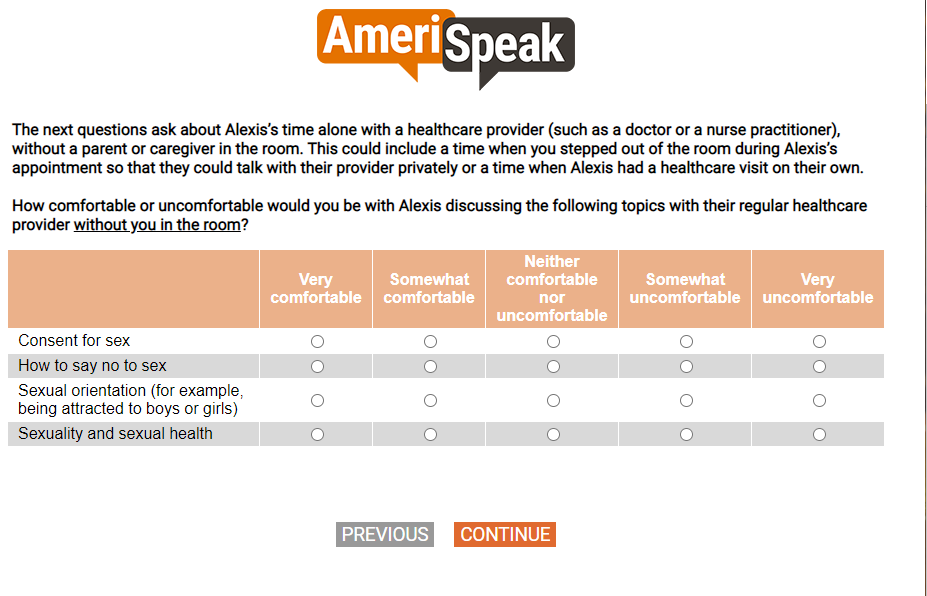 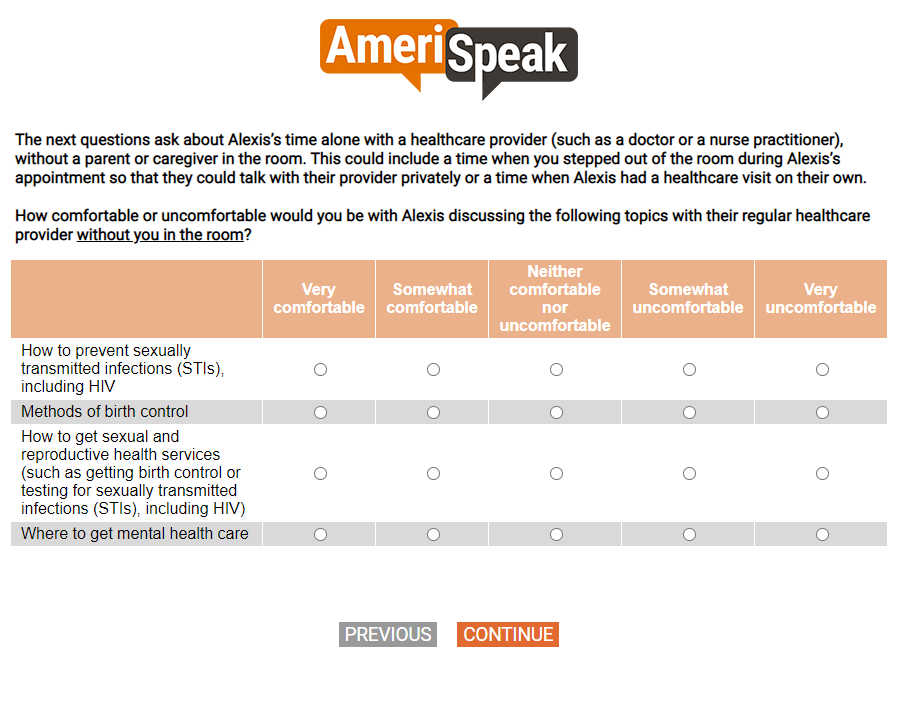 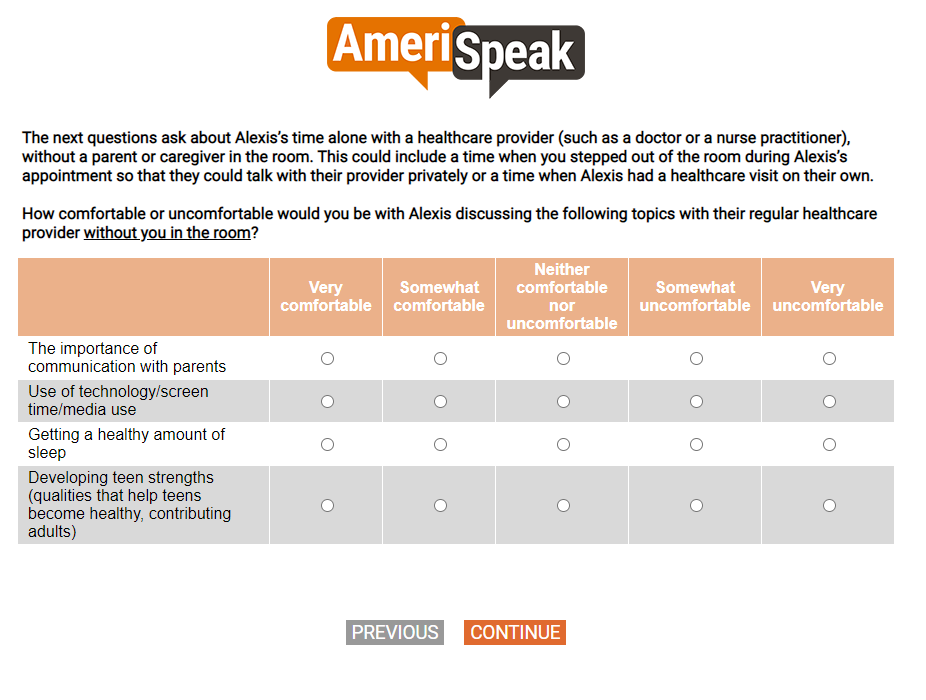 [SP]Q37.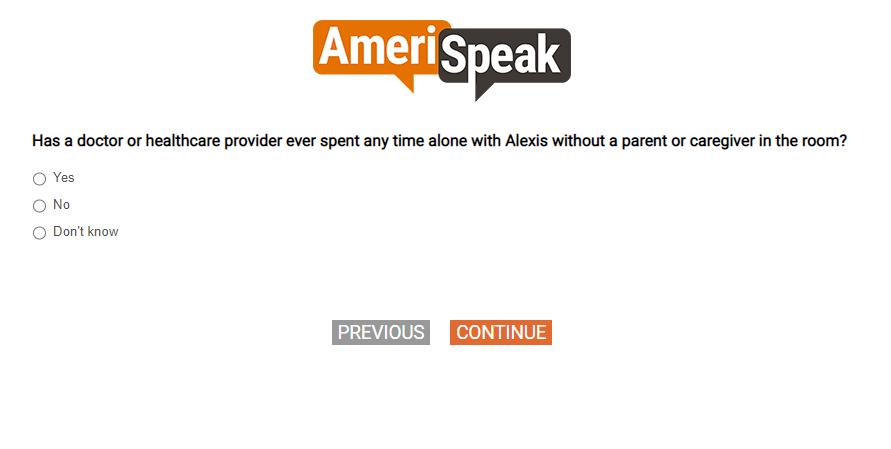 [SHOW IF Q37=1 and (Q33=1-4)][SP]Q37A.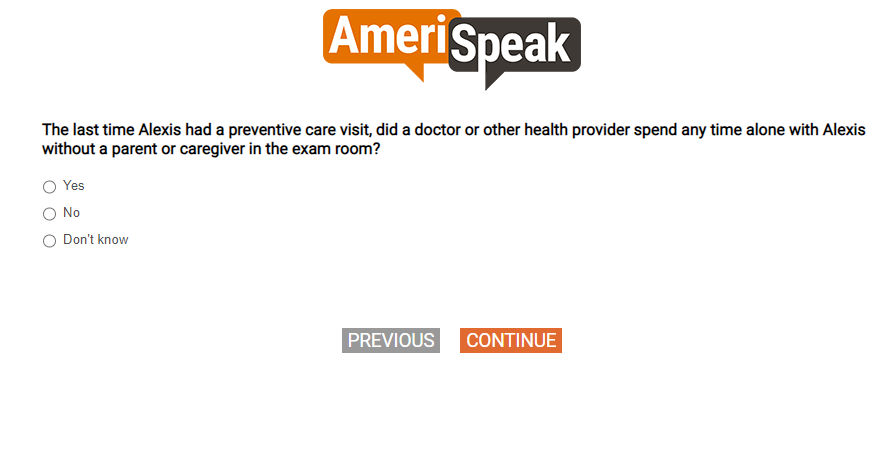 [SHOW IF Q37=1 or Q37A=1][SP]Q37B.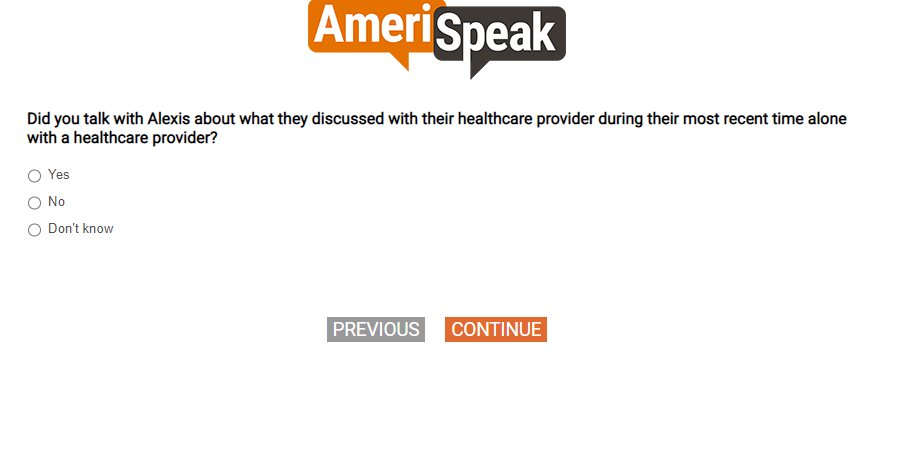 [NUMBOX 0-18]Q40.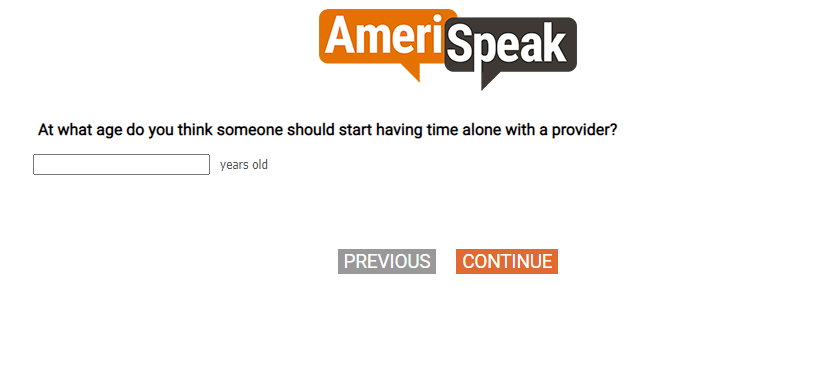 [SHOW IF Q37=2, 77, 98, 99][SP]Q38.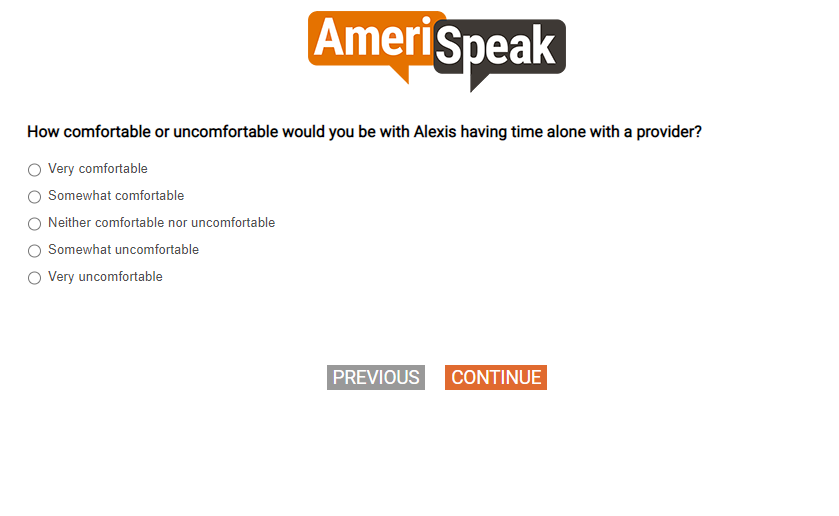 [SHOW IF Q38=4, 5][MP]Q39.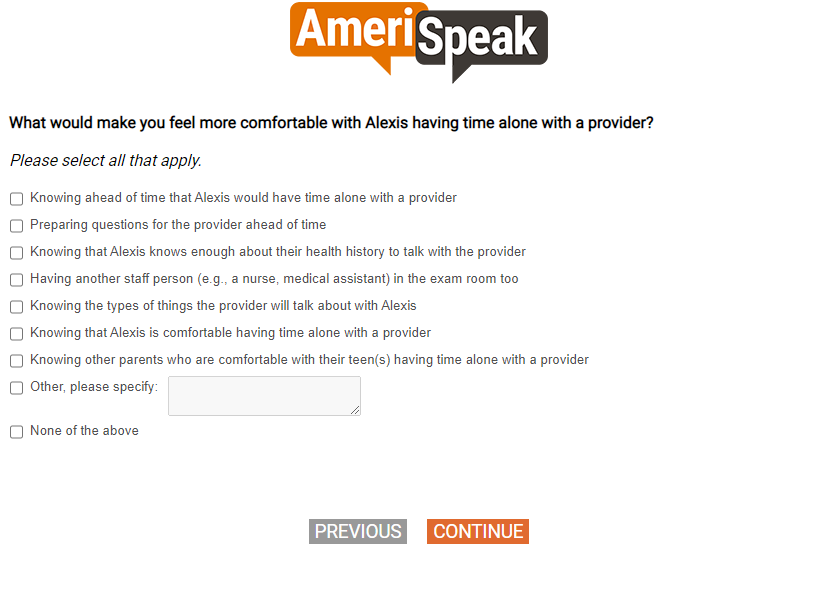 [GRID, SP; 3, 3][CAWI: IF S3=77,98,99 and DOV_CHILDNAME does NOT start the grid item label, PIPE-IN "my child" INSTEAD OF "your child"; IF S3=77,98,99 and DOV_CHILDNAME starts the grid item label, PIPE-IN "My child" INSTEAD OF "your child"CATI: IF S3=77,98,99 and DOV_CHILDNAME does NOT start the grid item label, PIPE-IN "your child"IF S3=77,98,99 and DOV_CHILDNAME starts the grid item label, PIPE-IN "Your child"]Q41.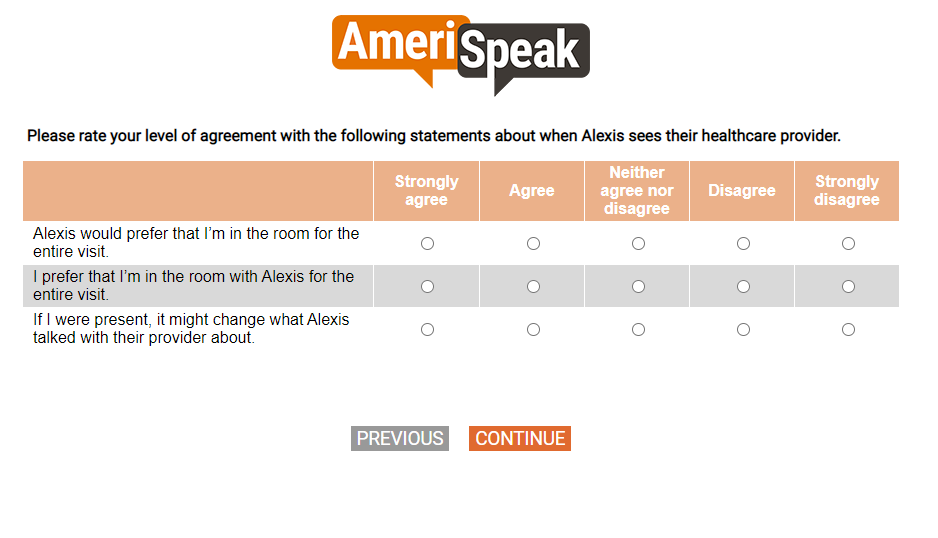 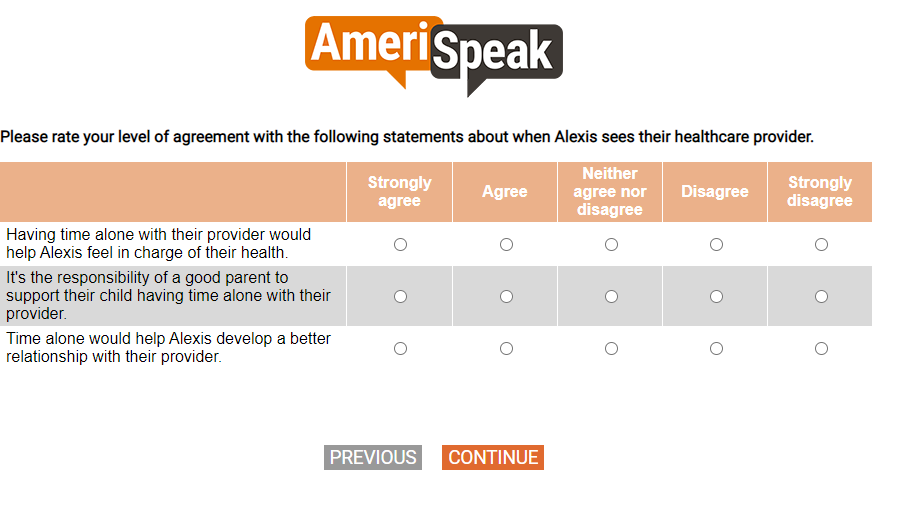 [GRID; SP]Q43.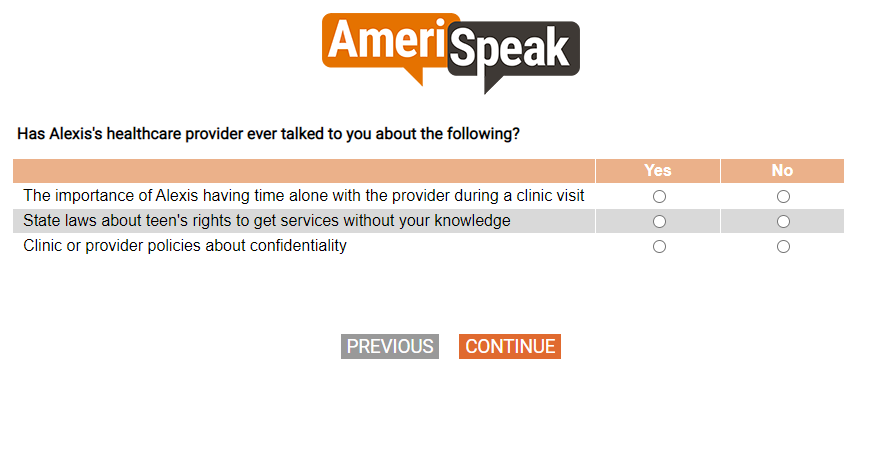 [GRID, SP][CAWI: IF S3=77,98,99, PIPE-IN "my child" INSTEAD OF "your child"CATI: IF S3=77,98,99, PIPE-IN "your child"]Q44.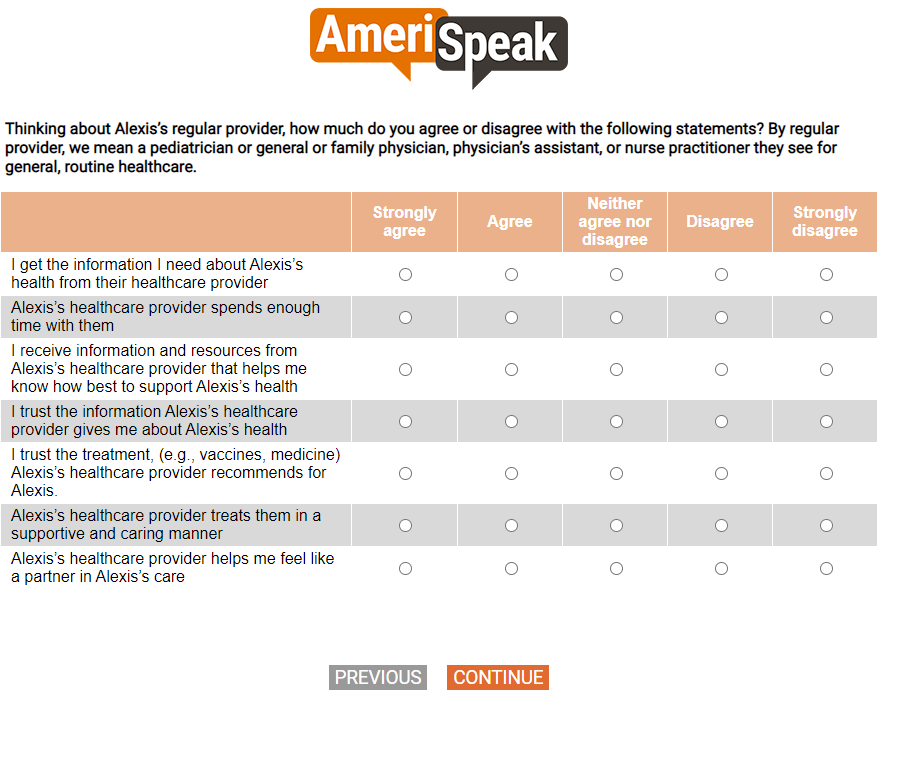 [GRID, SP; 3, 4]Q45. 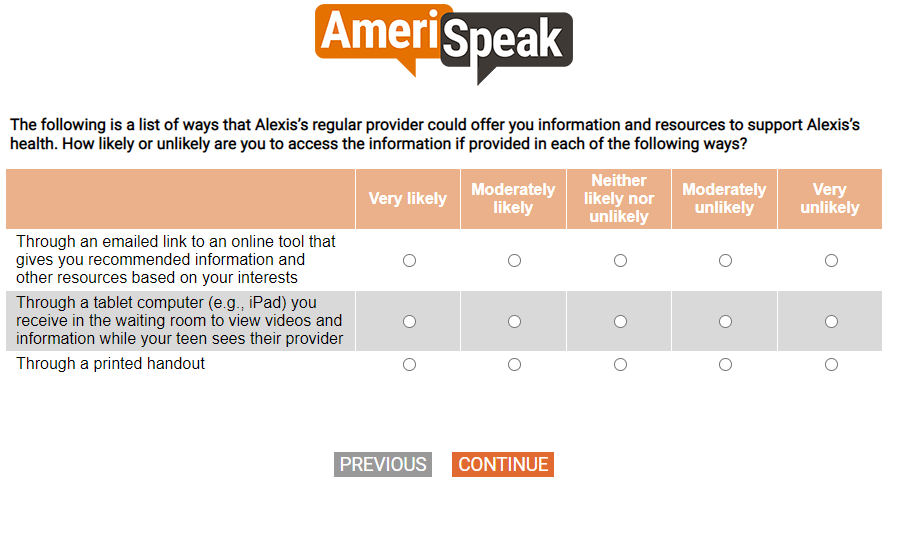 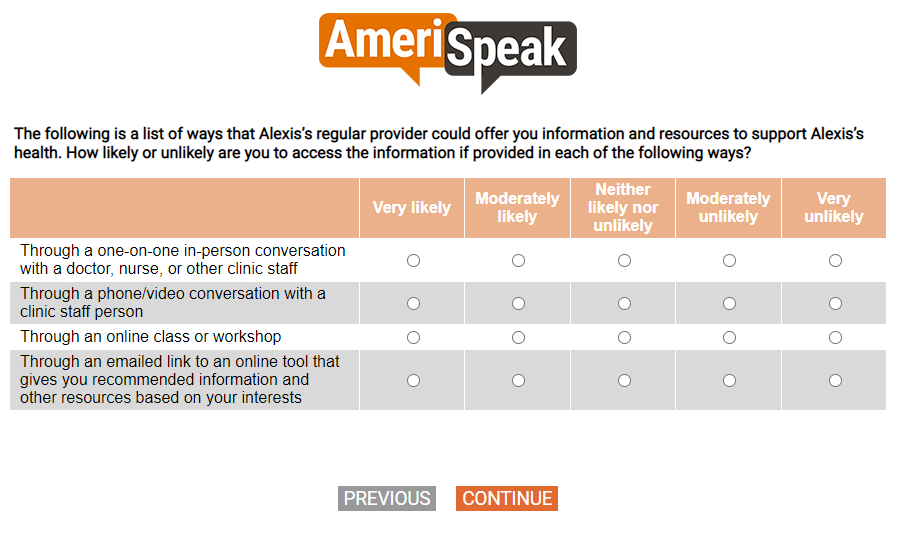 [SP]Q46.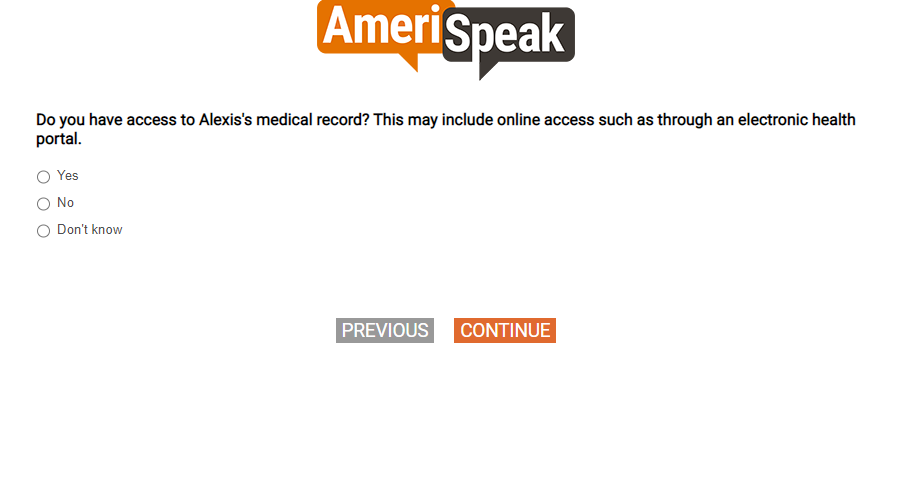 [SP]Q46A.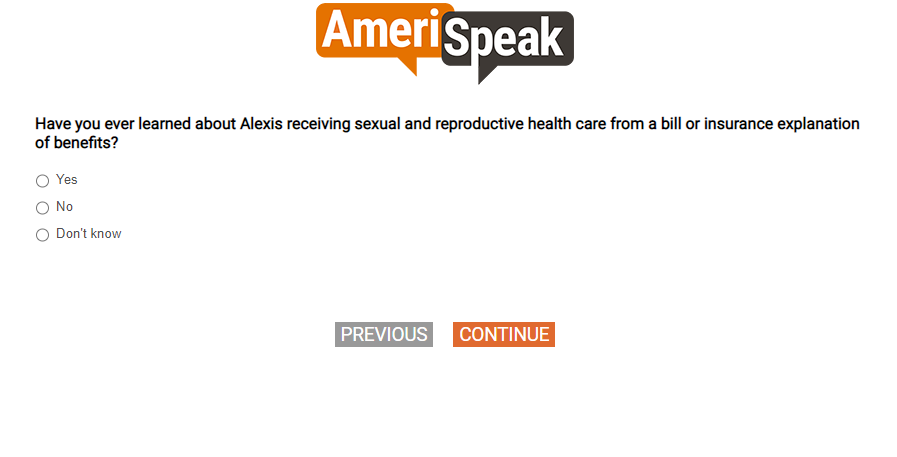 [SP]Q47.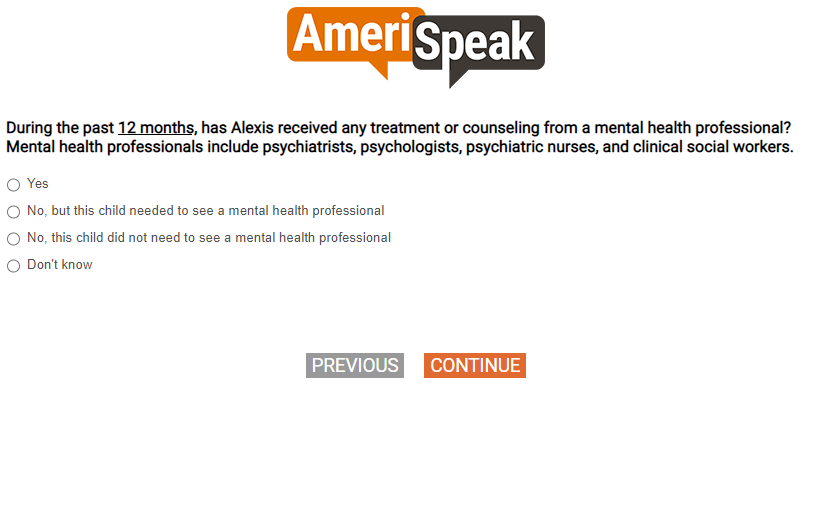 [SHOW IF Q47=1,2, 77, 98, 99][SP]Q48.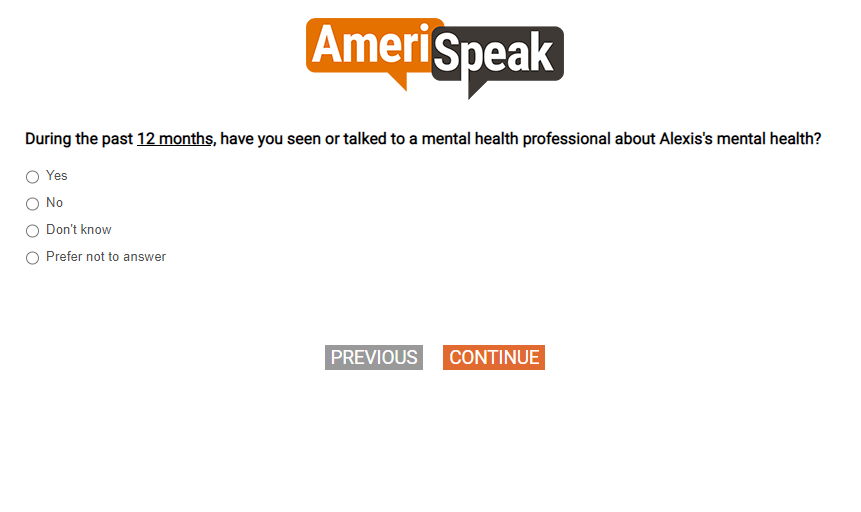 [SP]Q49.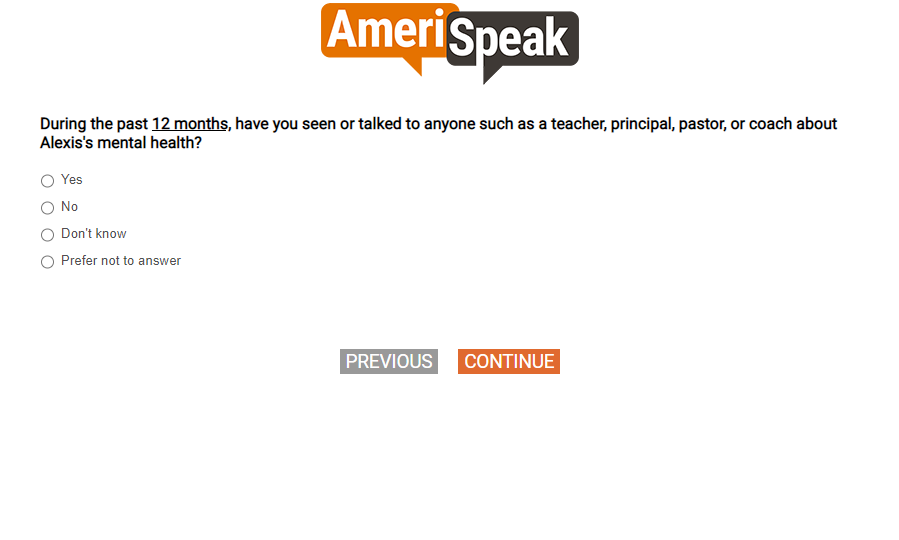 [SHOW IF Q47=1,2][SP]Q50.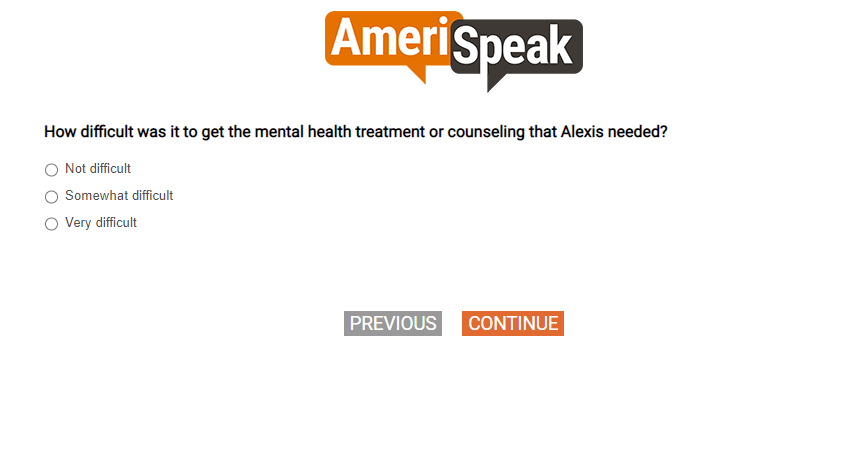 Section F. Sexual Health[SP]Q52.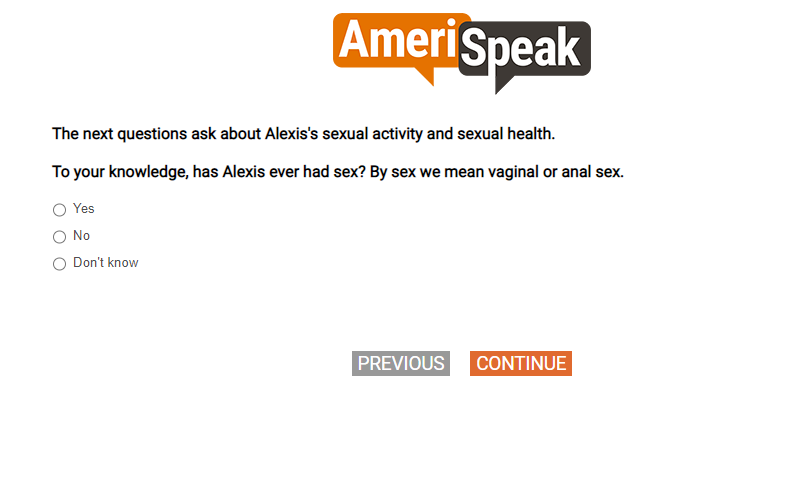 [SHOW IF Q52=1][NUMBOX][if QTAGE=77,98,99: NUMBOX range 0-17]Q53.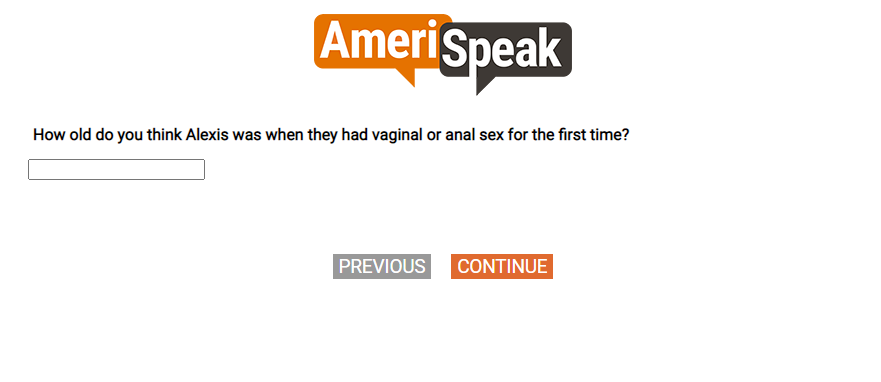 [SHOW IF Q52=1][MP]Q53A.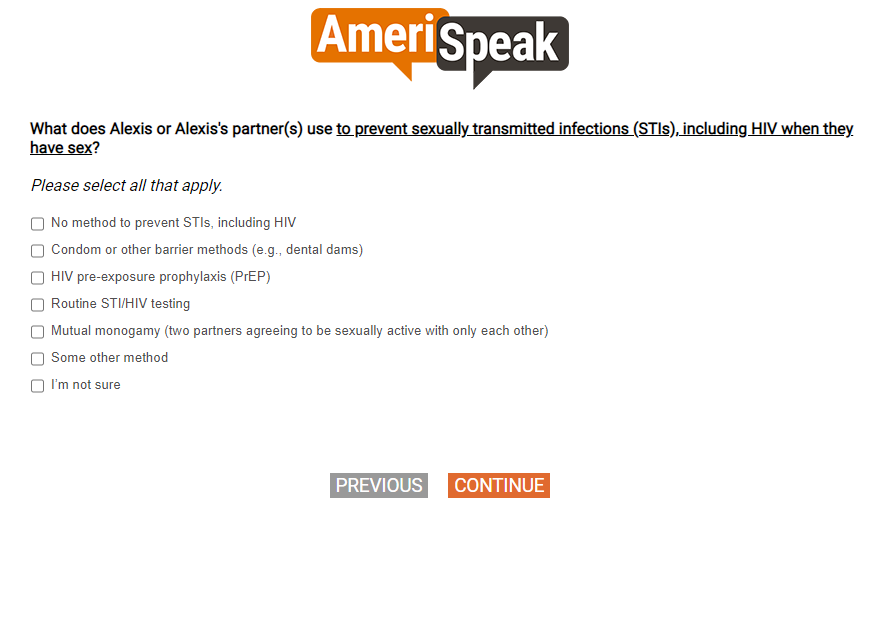 [SHOW IF Q52=1][SP]Q54.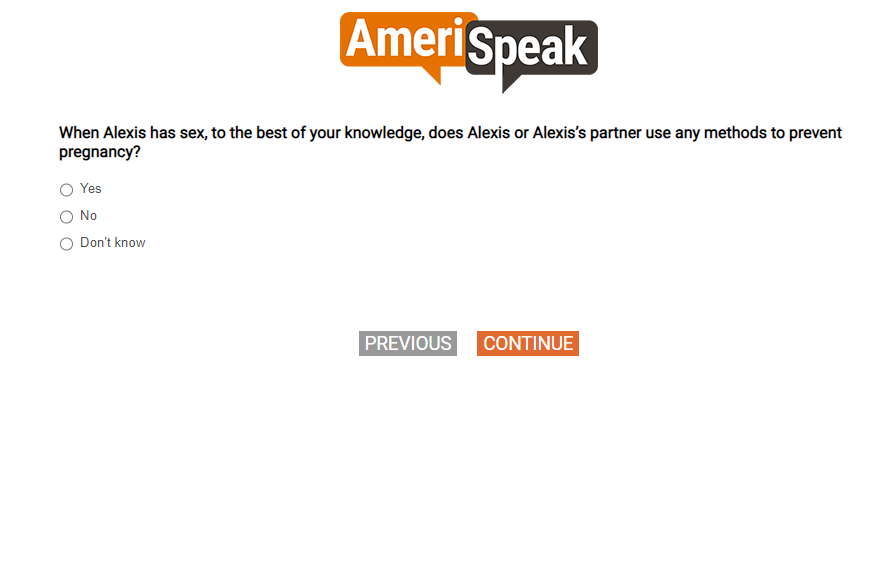 [SHOW IF Q54=1][MP]Q55.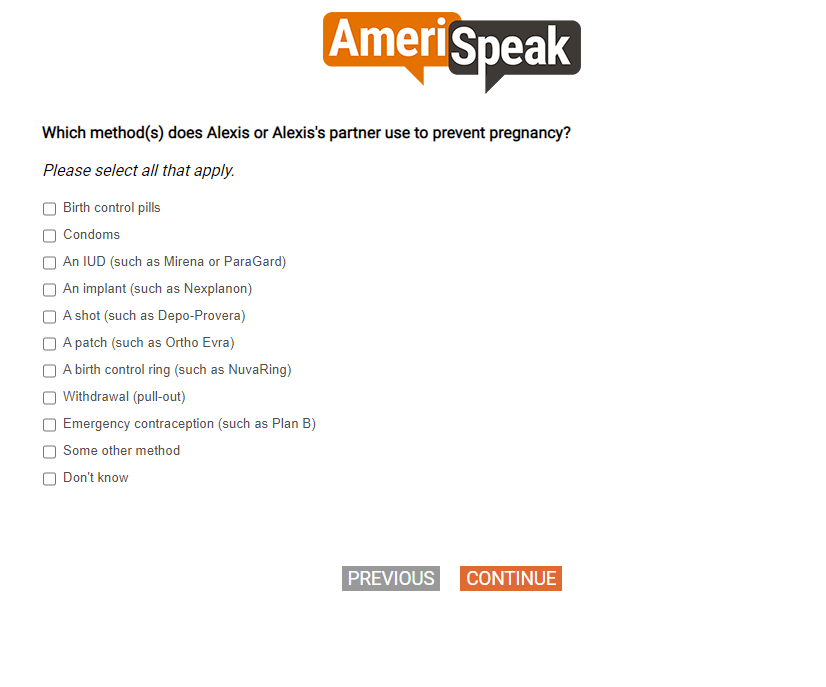 [SP]Q57.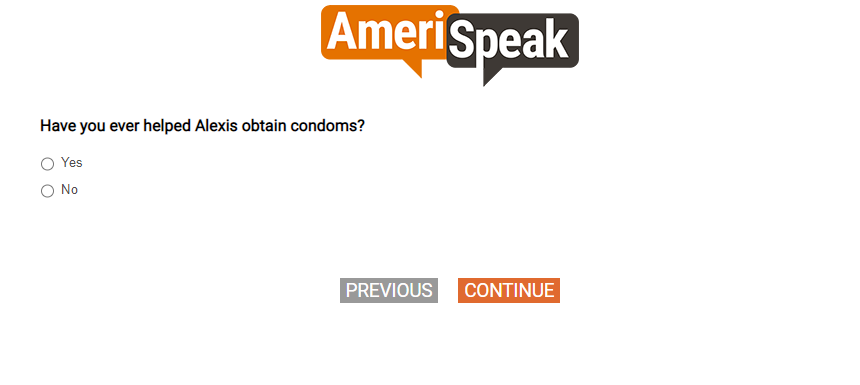 [SHOW IF QTGEN1=2][SP]Q56.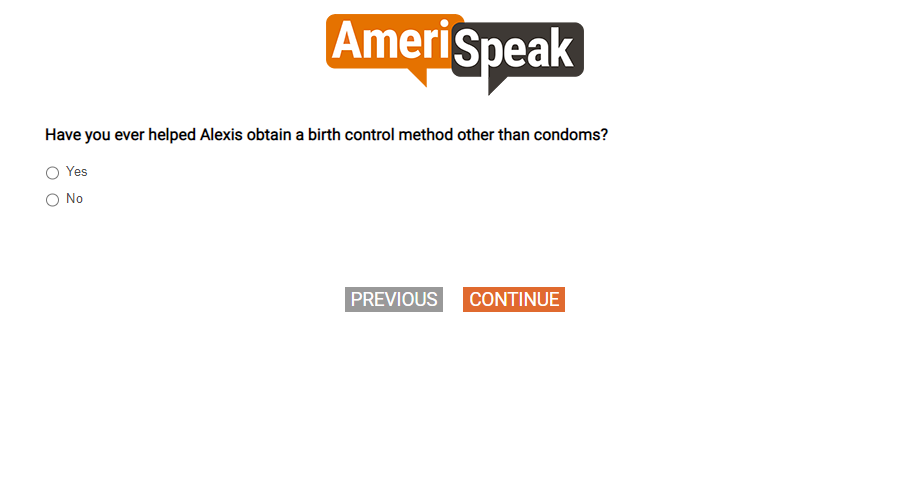 [SP]Q58.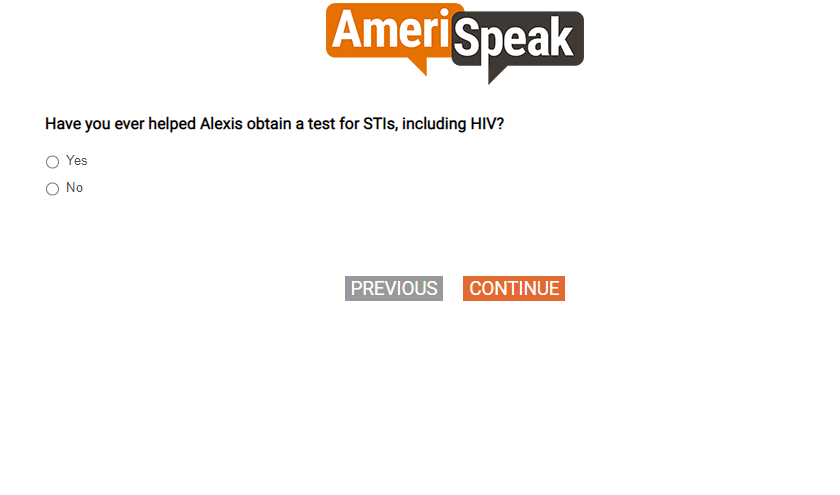 [SHOW IF QTGEN1=2][GRID,SP][CAWI: IF S3=77,98,99, PIPE-IN "my child" INSTEAD OF "your child"CATI: IF S3=77,98,99, PIPE-IN "your child"]Q60.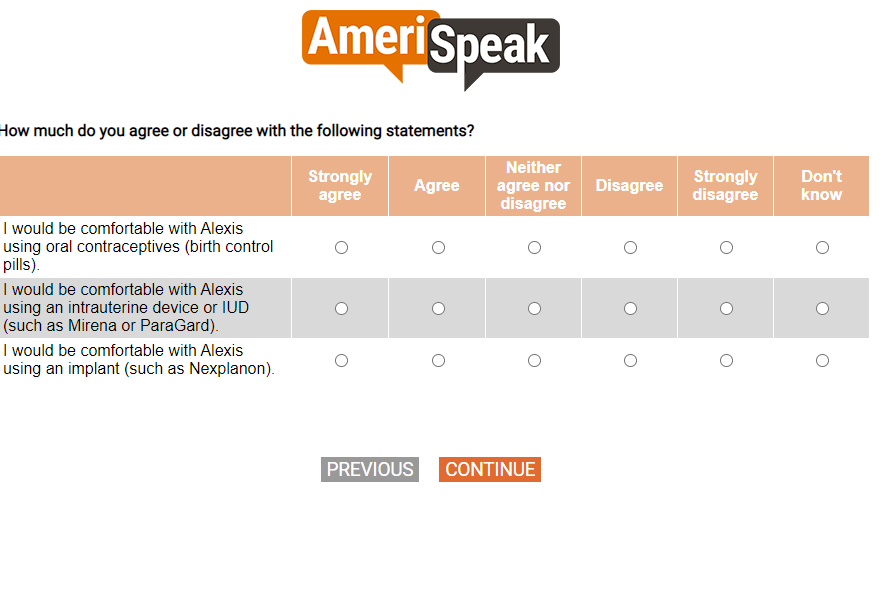 [GRID, SP]Q59.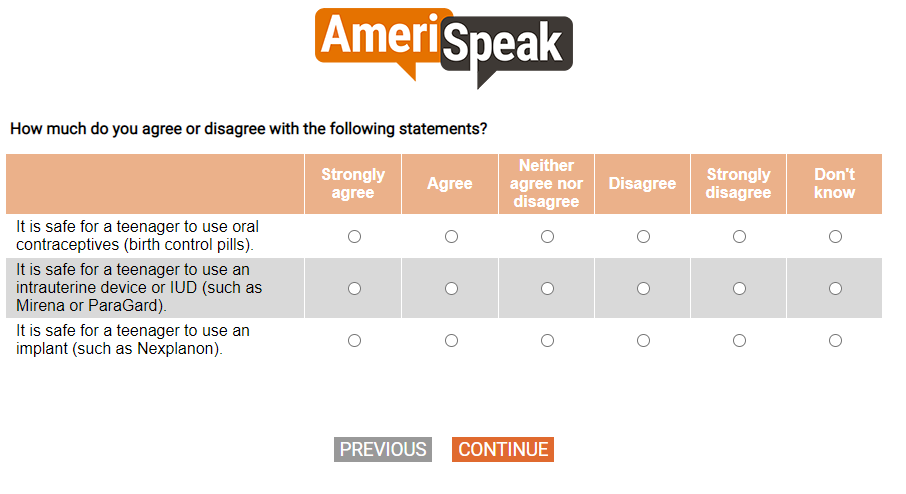 [MP]Q60_B.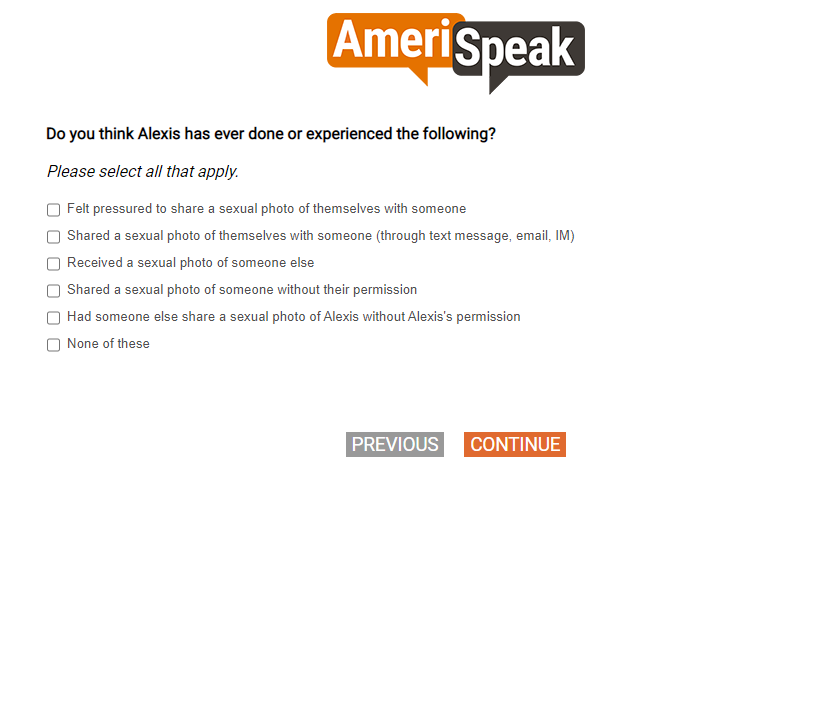 Section G. Substance Use[GRID, SP]Q61.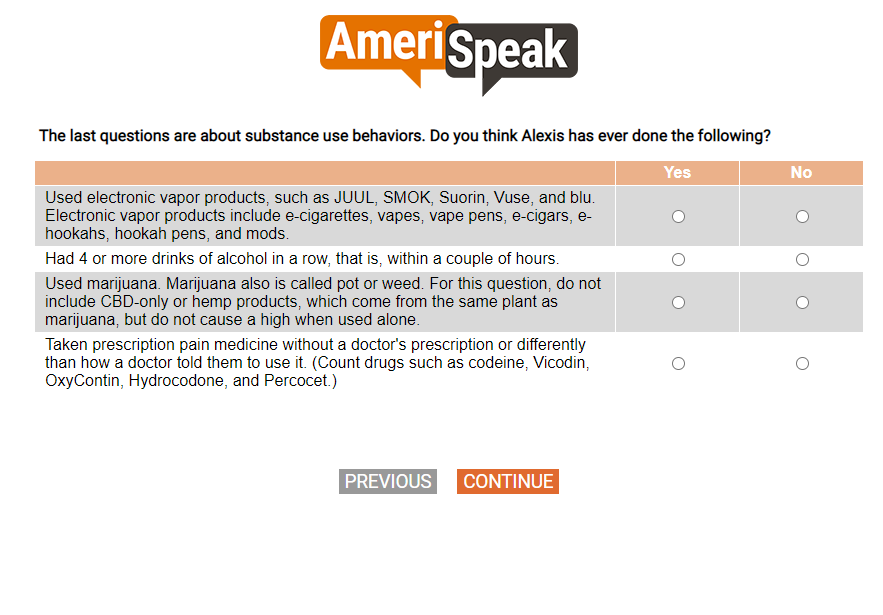 SCRIPTING NOTES: PUT QFINAL1, QFINAL2, QFINAL3 in the same screen. [SINGLE CHOICE]QFINAL1. 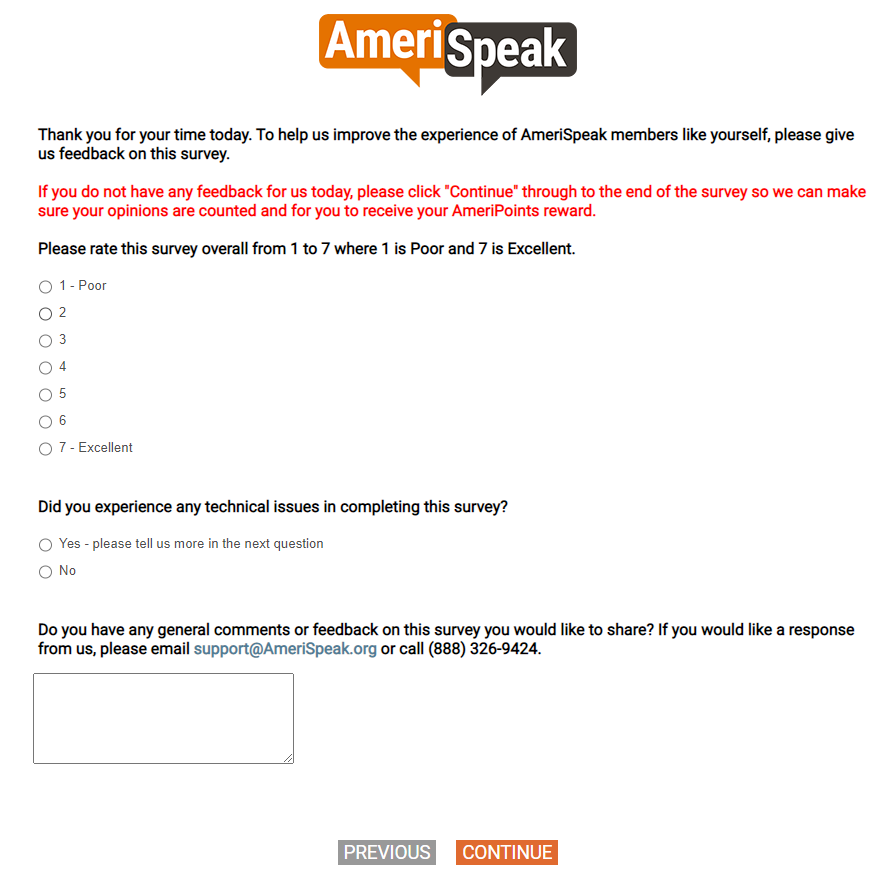 [DISPLAY]END. 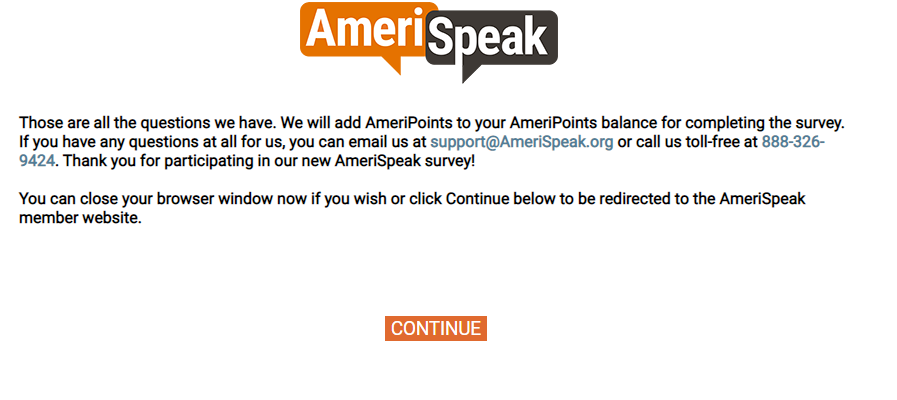 